С О Д Е Р Ж А Н И ЕТиповой инструкции по ведению делопроизводствав  организациях ВЭП:                         УтвержденаПостановлением ПрезидиумаЦентрального комитета ВЭП№16-6 от 16 апреля 2013 годаТИПОВАЯ ИНСТРУКЦИЯпо ведению делопроизводства в  организациях Общественного объединения – «Всероссийский Электропрофсоюз»I. Общие положения1.1.  Типовая инструкция по ведению делопроизводства в профсоюзных организациях Общественного объединения – «Всероссийский Электропрофсоюз» (далее Инструкция) устанавливает единый порядок организации и ведения делопроизводства в организациях Общественного объединения – «Всероссийский Электропрофсоюз» (ВЭП).1.2. Некоторые понятия и термины:- Делопроизводство – это отрасль управленческой деятельности в организациях различного вида, связанная с работой над документами. Данная деятельность регламентирована ГОСТ Р 51141-98 «Делопроизводство и архивное дело. Термины и определения». Делопроизводство подразделяется на три стадии:1. создание документов (документирование);2. организация движения и учёта документов (документооборот);3. хранение документов (архивное дело).- Документом может быть любая информация, зафиксированная на материальном носителе. Документы могут быть изготовлены различными способами: рукописные, машинописные, составленные на  компьютерах, полученные по факсу, по электронной почте или на других электронных носителях, кино-, фото-, звуковые и другие виды документов. Документы организации являются информационными источниками и средством юридического доказательства.- Официальный документ – документ, созданный юридическим или физическим лицом, оформленный и удостоверенный в установленном порядке (ГОСТ Р 51141-98). -  Юридическая сила документа – свойство официального документа, сообщаемое ему действующим законодательством, компетенцией издавшего его органа и установленным порядком оформления (ГОСТ Р 51141-98).-  Документооборот – движение документов в организации с момента их создания или получения до завершения исполнения или отправления. Комплекс работ с документами: приём, регистрация, рассылка, контроль исполнения, формирование дел, хранение и повторное использование документации, справочная работа. Отдельно ведётся финансовый и кадровый документооборот.- Электронный документооборот – единый механизм по работе с документами, представленными в электронном виде, с реализацией концепции «безбумажного делопроизводства».- Машиночитаемый документ – документ, пригодный для автоматического считывания содержащейся в нём информации, записанный на магнитных, оптических и других носителях информации.- Электронный документ – документ, созданный с помощью средств компьютерной обработки информации, который может быть подписан электронной подписью и сохранён на машинном носителе в виде файла соответствующего формата.- Электронная подпись – аналог собственноручной подписи, являющийся средством защиты информации, обеспечивающим возможность контроля целостности и подтверждения подлинности электронных документов.- Экспертиза ценности документов – изучение документов на основании принятых критериев их ценности в целях определения сроков хранения документов и отбора их для дальнейшего (постоянного или временного) хранения и включения в состав Архивного фонда Российской Федерации или уничтожения.          Экспертиза ценности документов осуществляется ежегодно специалистами по делопроизводству совместно с экспертно-проверочной комиссией под руководством работников архива.- Регистрационный номер – цифровое или буквенно-цифровое обозначение, присваиваемое документу при его регистрации.- Организационно-распорядительный документ (ОРД) – вид текстового документа, фиксирующий решение административных и организационных вопросов, вопросов управления, взаимодействия, обеспечения и регулирования деятельности предприятий, организаций, их подразделений и должностных лиц. - Протокол – организационно-распорядительный документ, фиксирующий ход обсуждения вопросов и принятия решений на заседаниях и совещаниях.1.3. Настоящая Инструкция соответствует требованиям Государственной системе документационного обеспечения управления и ГОСТ Р 6.30-2003 «Унифицированные системы документации. Унифицированная система организационно-распорядительной документации. Требования к оформлению документов».1.4. В соответствии с настоящей Инструкцией профсоюзные организации могут разрабатывать и утверждать свои инструкции по делопроизводству применительно к конкретным условиям и учётом специфики их деятельности.II.  Основные требования к организации делопроизводства2.1. Делопроизводство в профсоюзных комитетах ведется самостоятельно, отдельно от делопроизводства организации (предприятия). 2.2. Служебные документы являются собственностью профсоюзной организации, вопросы работы с ними регулируются законодательными актами Российской Федерации.Требования Инструкции обязательны для всех работников профсоюзной организации, в том числе не освобождённых от производственной деятельности. Вновь принятые сотрудники (вновь избранные руководители) должны быть ознакомлены с Инструкцией и соблюдать её требования.2.3. Запрещается без разрешения руководителя:-  снимать и выдавать кому-либо копии служебных документов;- знакомить посторонних лиц и выдавать для использования дела текущего делопроизводства в другие учреждения;- передавать для опубликования в средствах массовой информации материалы, относящиеся к деятельности организации.2.4. Делопроизводство в организациях Профсоюза включает в себя: -  часть работы с документами, связанной с их созданием и оформлением;
        - регистрацию и передачу по назначению входящей, внутренней и исходящей корреспонденции;- ведение протокольного хозяйства, рассылку принятых постановлений;- контроль над исполнением документов; - формирование документов в дела, их учёт и хранение;- подготовку дел к передаче на дальнейшее хранение в соответствующие архивные учреждения и уничтожение документов, срок хранения которых истек, в соответствии с установленным порядком.2.5. Ведение делопроизводства поручается специально назначенному работнику или может быть поручено одному из членов постоянно действующего руководящего выборного коллегиального органа.При увольнении или переводе на другую работу работника, отвечающего за ведение делопроизводства в организациях Профсоюза, производится передача всех числящихся за ним дел и документов вновь назначенному работнику, ответственному за этот участок работы. 2.6. При полной ликвидации организации Профсоюза без передачи её функций другим организациям все дела и документы подлежат упорядочению и передаче в соответствующий архив ликвидационной комиссией, утверждаемой руководителем данной либо вышестоящей организации.2.7. Ответственность за организацию и правильное ведение делопроизводства возлагается на руководителя организации Профсоюза.III. Порядок подготовки и оформления документов3.1. Организационно-распорядительные документы (ОРД) приобретают юридическую силу и статус официального документа только при условии их правильного оформления.Постановления, распоряжения, приказы, решения, протоколы, акты, письма и другие организационно-распорядительные документы следует создавать  с учётом требований Государственного стандарта РФ ГОСТ Р 6.30-2003. Документы оформляются на бланках, соответствующих стандарту, и на бумаге формата А4 (210х297 мм). На бумаге формата А3 (420х297 мм) могут оформляться отдельные виды документов, содержательная часть которых  включает таблицы, сметы, схемы и т.п.Бумагу форматов А6 (105х148 мм) и А5 (210х148 мм) допускается использовать для оформления резолюции (поручения) должностного лица.При подготовке документов применяется текстовый редактор Word for Windows версии от 6.0 и выше с использованием шрифта Times New Roman размером  №14. Для многостраничных документов (положения, инструкции и другие), оформления таблиц и некоторых реквизитов писем допускается уменьшение размера шрифта в зависимости от ситуации.Отдельные внутренние документы (заявления, объяснительные записки и т.п.), авторами которых являются работники аппарата профорганизации, могут быть написаны от руки.Текст документов печатается через один межстрочный интервал (12 пт) на расстоянии двух-трёх межстрочных интервалов от заголовка в установленных границах полей. Через два интервала печатаются тексты документов для устного прочтения (доклады), а также тексты, подлежащие редактированию, телеграммы.3.2. Каждый лист документа, оформленный как на бланке, так и на чистом листе бумаги, должен иметь поля в миллиметрах:левое - не менее 20  (25 - для подшивки документов);  правое - не менее 10;  верхнее - 20;нижнее - 20.Первая (красная) строка абзаца начинается на расстоянии 10 мм. от левой границы текстового поля.Расположение текста на странице – книжное.3.3.	Заголовок составляется к тексту документа, если его объём превышает 7 строк. Заголовок должен быть кратким, точно отражать содержание документа и формулироваться в виде ответа на вопрос «О чём?»:  «Об изменении...», «О выделении...», «Об отмене...» и т.п.3.4. Все страницы многостраничных документов нумеруются, кроме первой. Приложения к документам имеют самостоятельную нумерацию.Если текст документа печатается с обеих сторон листа, то лицевые стороны нумеруются нечётными цифрами, а оборотные – чётными. Номер страницы наносится на нижнем поле листа с правой стороны.  Номер страницы пишется арабскими цифрами без знаков препинания.3.5. Знаки препинания (точка, запятая, точка с запятой, вопросительный и восклицательный знаки) пишутся и печатаются без пробела после слов или цифр, за которыми они проставлены. Следующие за знаками препинания слова отделяются одним пробелом.3.6. Строки реквизитов «Адресат», «Гриф утверждения» и «Гриф согласования»   центрируются по отношению к самой длинной строке, а строки реквизита «Адресат» могут выравниваться по левой границе рабочего поля.Не допускается выравнивание текста по левой границе рабочего поля, а реквизитов «Адресат», «Гриф утверждения» и «Гриф согласования» - по правой границе.3.7. Тексты оформляемых документов должны быть вычитаны и не содержать грамматических ошибок. 3.8. Документы, подготавливаемые и направляемые в другие учреждения и организации, а также отдельным гражданам, печатаются на бланках установленных образцов.При отсутствии «фирменных» бланков писем допускается применение углового штампа.При изготовлении штампов следует руководствоваться Положением о печатях и штампах организаций ВЭП (Утверждено постановлением Президиума ВРК №14 от 27.02.2008).3.9. Текст совместных и внутренних документов (справка, акт и т.п.)
печатается на чистом листе бумаги или на бланках с указанием постоянных
реквизитов.3.10. Текст документа должен быть  кратким, точным и не допускающим различных толкований. В первой его части, как правило, излагаются причины издания документа, факты, события, доказательства, во второй части — предложения, выводы, решения, просьбы и т.п.3.11.	В отдельных случаях текст документа может содержать одну заключительную часть: постановления — распорядительную часть без преамбулы, письма — просьбу без пояснений и т. п.3.12.	При необходимости разделения текста на составные части (разделы, подразделы, пункты, подпункты) каждая из них должна нумероваться арабскими цифрами. Номер раздела должен состоять из одного числа (1, 5, 11,
15), номер подраздела должен быть двойным, включающим номер раздела
(1.1; 5.14; 11.17), номер пункта — тройным (1.1.3; 5.14.2; 11.17.5) и т.п.Главы документа нумеруются римскими цифрами и должны иметь названия.   Допускается единая порядковая нумерация всех частей текста документа арабскими цифрами.IV. Состав реквизитов документов4.1. При подготовке и оформлении документов в соответствии с ГОСТ Р 6.30-2003 используются 30 реквизитов, каждый из которых имеет свой порядковый номер и название. Ниже приводятся требования к оформлению реквизитов применяемых в делопроизводстве Профсоюза.03 – Эмблема Профсоюза, её помещают на бланках всех организаций Общественного объединения – «Всероссийский Электропрофсоюз».08 – Наименование организации, являющейся автором документа должно соответствовать наименованию, закреплённому в учредительных документах. Над наименованием организации указывается полное наименование вышестоящей организации (при её наличии).Наименование организаций, имеющих наряду с государственным языком РФ (русским) государственный язык субъекта РФ, печатают на двух языках. Наименование организации на государственном языке субъекта РФ располагают ниже или справа наименования на русском языке.Наименование цеховой организации (профгруппы) указывают в том случае, если она является автором документа, и располагают ниже наименования первичной профсоюзной организации.09 - Справочные данные об организации включают в себя: почтовый адрес, номер телефона и другие сведения по усмотрению организации (номера факсов, счетов в банке, адрес электронной почты, имя сайта или скайпа и др.).11 - Датой документа является дата его подписания или утверждения, для протокола - дата заседания (принятия решения), для акта - дата события. Документы, изданные двумя или более организациями, должны иметь одну (единую) дату.Дату документа оформляют арабскими цифрами в последовательности: день месяца, месяц, год. День месяца и месяц оформляют двумя парами арабских цифр, разделенными точкой, год - четырьмя арабскими цифрами.Например: дату 5 июня . следует оформлять 05.06.2010. Допускается  словесно-цифровой  способ  оформления даты, например 05 июня ., а также оформление даты в последовательности: год, месяц, день месяца, например: 2010.06.05.12 - Регистрационный номер документа состоит из его порядкового номера, который можно дополнять по усмотрению организации индексом дела по номенклатуре дел, информацией о корреспонденте, исполнителях и др.Регистрационный номер документа, составленного совместно двумя и более организациями, состоит из регистрационных номеров документа каждой из этих организаций, проставляемых через косую черту в порядке указания авторов в документе. - Ссылка на регистрационный номер и дату документа включает в себя регистрационный номер и дату документа, на который должен быть дан ответ. - Место составления или издания документа указывают в том случае, если затруднено его определение по реквизитам «Наименование организации» и «Справочные данные об организации». Место составления или издания указывают с учётом принятого административно-территориального деления, оно включает в себя только общепринятые сокращения. - Адресат. В качестве адресата могут быть организации, их структурные подразделения, должностные или физические лица.Наименование организации и её структурного подразделения указывают в именительном падеже, например: (здесь и далее сведения, содержащиеся в примерах, носят условный характер)Федерация профсоюзных организаций Томской области Отдел охраны трудаПри адресовании документа должностному лицу инициалы указывают перед фамилией. Должность лица, которому адресован документ, указывают в дательном падеже, например:Федерация профсоюзныхорганизаций Томской области Отдела охраны трудаА.И. Иванову  илиООО «Редакция газеты «Профсоюзный Курьер» Главному редактору                                                                                   К.Т. ШиловуЕсли документ отправляется в несколько однородных организаций или в несколько структурных подразделений одной организации, то их следует указывать обобщенно, например:Председателям первичных профсоюзных организацийДокумент не должен содержать более четырех адресатов. Слово «Копия» перед вторым, третьим, четвертым адресатами не указывается. При большем числе адресатов составляют список рассылки документа.Допускается центрировать каждую строку реквизита «Адресат» по отношению к самой длинной строке, например:Председателю Красноярской краевой организации профсоюза работников строительства и промстройматериаловВ состав реквизита «Адресат» может входить почтовый адрес. Элементы почтового адреса указывают в последовательности, установленной правилами оказания  услуг   почтовой    связи    (ФЗ «О почтовой связи»  от 17.07.1999   № 176-ФЗ). При адресовании письма в организацию указывают её наименование, затем почтовый адрес, например:Первичная профсоюзная организация ЗАО «Сибкабель» ул. Пушкина, д. 46,г. Томск, 634003                                                                                                                                                                                                                                                                                                                                                                                                                                                                                                                                                                                                                                                                                                                                                                                                                                                                                                                                                                                                                                                                                                                                                                                                                                                                                                             При адресовании документа физическому лицу сначала указывают фамилию, затем инициалы получателя и почтовый адрес, например:Образцову О.П. ул. Садовая, д. 15, кв. 27 г. Краснокамск Пермский край, 61426416 - Гриф утверждения документа. Отдельные виды документов (положения, инструкции, акты и т.п.) приобретают юридическую силу с момента их утверждения. Документ может быть утвержден конкретным лицом или распорядительным документом (постановлением, решением уполномоченного органа и др.)Документ утверждается должностным лицом (должностными лицами) или специально издаваемым документом. При утверждении документа должностным лицом гриф утверждения документа должен состоять из слова УТВЕРЖДАЮ (без кавычек), наименования должности лица, утверждающего документ, его подписи, инициалов, фамилии и даты утверждения, например:УТВЕРЖДАЮПредседатель профсоюзного комитетаОАО «Мордовская  энергосбытовая компания»личная подпись	Т.А. Кудряшова19.03.2012Допускается в реквизите «Гриф утверждения документа» центрировать элементы относительно самой длинной строки, например:УТВЕРЖДАЮ                  Председатель профсоюзного комитета                           ОАО «Мордовская энергосбытовая компания»
личная подпись   Т.А. Кудряшова19.03.2012При утверждении документа несколькими должностными лицами их подписи располагают на одном уровне.При утверждении документа постановлением, решением, приказом, протоколом гриф утверждения состоит из слова УТВЕРЖДЁН (УТВЕРЖДЕНА, УТВЕРЖДЕНЫ или УТВЕРЖДЕНО), наименования утверждающего документа в творительном падеже, его даты, номера, например:УТВЕРЖДЁНПостановлением профкомаЯкутской ГРЭСот 15.06.2012, протокол №14Гриф утверждения документа располагают в правом верхнем углу документа.17- Резолюция, написанная на документе соответствующим должностным лицом, включает в себя фамилии, инициалы исполнителей, содержание поручения (при необходимости), срок исполнения, подпись и дату, например:Королеву Н.В.Прошу подготовить проект ответа автору письма к 23.05.2012личная подпись       19.05.2012     Допускается оформление резолюции на отдельном листе.  - Заголовок к тексту включает в себя краткое содержание документа. Заголовок должен быть согласован с наименованием вида документа.Заголовок может отвечать на вопросы: о чем (о ком)?, например:                    Распоряжение о создании экспертной комиссиичего (кого)?,  например:                   Отчёт о работе молодёжного совета ППОК тексту документов, оформленных на бланках формата А5, заголовок можно не указывать. - Отметку о контроле исполнения документа обозначают буквой «К», словом или штампом «Контроль». -Текст документа составляют на русском языке или на государственных языках субъектов Российской Федерации в соответствии с законодательством РФ и субъектов РФ.Тексты документов оформляют в виде анкеты, таблицы, связного текста или в виде соединения этих структур.При составлении текста в виде анкеты наименования признаков характеризуемого объекта должны быть выражены именем существительным в именительном падеже или словосочетанием с глаголом второго лица множественного числа настоящего или прошедшего времени («имеете», «владеете» или «были», «находились» и т.д.). Характеристики, выраженные словесно, должны согласовываться с наименованиями признаков.Графы и строки таблицы должны иметь заголовки, выраженные именем существительным в именительном падеже. Подзаголовки граф и строк должны быть согласованы с заголовками. Если таблицу печатают более чем на одной странице, графы таблицы должны быть пронумерованы и на следующих страницах должны быть напечатаны только номера этих граф.Связный текст, как правило, состоит из двух частей. В первой части указывают причины, основания, цели составления документа, во второй (заключительной) - решения, выводы, просьбы, предложения, рекомендации. Текст может содержать одну заключительную часть (например приказы - распорядительную часть без констатирующей; письма, заявления - просьбу без пояснения).В тексте документа, подготовленного на основании документов других организаций или ранее изданных документов, указывают их реквизиты: наименование документа, наименование организации - автора документа, дату документа, регистрационный номер документа, заголовок к тексту.Если текст содержит несколько решений, выводов и т.д., то его можно разбивать на разделы, подразделы, пункты, которые нумеруют арабскими цифрами.В документах (приказ, распоряжение и т.п.) организаций, действующих на принципах единоначалия, а также документах, адресованных руководству организации, текст излагают от первого лица единственного числа («приказываю», «предлагаю», «прошу»).В документах коллегиальных органов текст излагают от третьего лица единственного числа («постановляет», «решил»).В совместных документах текст излагают от первого лица множественного числа («приказываем», «решили»).Текст протокола излагают от третьего лица множественного числа («слушали», «выступили», «постановили», «решили»).В документах, устанавливающих права и обязанности организаций, их структурных подразделений (положение, инструкция), а также содержащих описание, оценку фактов или выводы (акт, справка), используют форму изложения текста от третьего лица единственного или множественного числа («отдел осуществляет функции», «в состав объединения входят», «комиссия установила»).В письмах используют следующие формы изложения:от первого лица множественного числа («просим направить», «направляем на рассмотрение»);от первого лица единственного числа («считаю необходимым», «прошу выделить»);от    третьего    лица    единственного    числа    («министерство    не  возражает», «профсоюзный комитет считает возможным»).Формы используемых писем могут быть классифицированы по нескольким признакам:  письмо -просьба, -запрос, -предложение, -подтверждение, -ответ, -извещение, -напоминание; сопроводительное (гарантийное, циркулярное, инструкционное, рекламное) письмо и т.п.        Служебное письмо является не только носителем определённой информации, но и правовым документом.Для однозначности понимания смысла текста документа следует применять букву Ё там, где это требуется, а не подменять её буквой Е.Правила написания слов и сочетаний, наиболее часто используемых в служебных документа приведены в приложении №1.21 - Отметка о наличии приложения даётся ниже текста документа. Названное в тексте письма приложение оформляют следующим образом:Приложение: на . в двух экз.Если письмо имеет приложение, не названное в тексте, то указывают его наименование, число листов и число экземпляров. При наличии нескольких приложений их нумеруют, например:Приложение:       1. Протокол собрания первичной профсоюзной   организации    от 19.03.2012 на . в одном экз. 2. Выписка из протокола № 4 заседания    профсоюзного комитета от 19.03.2012 на . в одном экз.Если к документу прилагают другой документ, также имеющий приложение, отметку о наличии приложения оформляют следующим образом:Приложение: письмо  Роструда от 15.04.2010 № 02-6/172                          и приложение к нему, всего на трёх листахЕсли приложение направляют не во все указанные в документе адреса, то отметку о его наличии оформляют следующим образом:Приложение: на трёх листах в 5 экз. в первый адрес.В приложении к распорядительному документу (постановления, приказы, распоряжения, правила, инструкции, положения, решения) на первом его листе в правом верхнем углу пишут «Приложение №» с указанием наименования распорядительного документа, его даты и регистрационного номера, например:Приложение № 2 к постановлению Томского областного комитета ВЭПот 05.06.2012 Допускается выражение «ПРИЛОЖЕНИЕ № » печатать прописными буквами, а также центрировать это выражение, наименование документа, его дату и регистрационный номер относительно самой длинной строки, например:ПРИЛОЖЕНИЕ № 3 к Инструкции о проведении отчётов и выборов профсоюзных органов ВЭПВ тех случаях, когда у отправителя не остается документа и приложений к нему, присланных в его адрес, в отметке о наличии приложений печатаются слова «только в адрес», например:Приложение: письмо Иванова И.А. на трёх листах только в адрес.На приложении к документу должны указываться все необходимые реквизиты (наименование документа, заголовок, подписи).     Подробнее правила оформления приложений к ОРД приведены в приложении №2.22 – Реквизит «Подпись». В него входят: наименование должности лица, подписавшего документ (полное, если документ оформлен не на бланке документа, и сокращённое - на документе, оформленном на бланке); личная подпись; расшифровка подписи (инициалы, фамилия), например:Председатель первичной профсоюзной организацииОАО «Иркутскэнерго»               личная подпись	Е.М. Майдановили на бланке:Председатель 	личная подпись	Е.М. Майданов Допускается в реквизите «Подпись» центрировать наименование должности лица, подписавшего документ, относительно самой длинной строки, например:                                                           Исполнительный директорЦентральных электрических сетей	личная подпись	Н.А. ФедоровПри оформлении документа на бланке должностного лица должность этого лица в подписи не указывают.При   подписании  документа несколькими  должностными  лицами  их подписи располагают одну под другой в последовательности, соответствующей занимаемой должности, например:Председатель ППО      личная подпись                Г.И. ДушинГлавный бухгалтер     личная подпись                В.М.ЛисинаПри подписании документа несколькими лицами равных должностей их подписи располагают на одном уровне, например:Заместитель директора	Заместитель директорапо техническим службам	по хозяйственным службамличная подпись	В.Н. Петров	личная подпись	С.А. СеровПри подписании документа руководителями различных организаций, например, директором предприятия и председателем первичной профсоюзной организации (председателем профкома), их подписи также располагают на одном уровне. При подписании совместного документа первый лист оформляется не на бланке. Документы подписываются только синими или фиолетовыми чернилами, использование чёрных чернил не допускается. В документах, составленных комиссией, указывают не должности лиц, подписывающих документ, а их обязанности в составе комиссии в соответствии с распределением, например:Председатель комиссии	               личная подпись	               В.А. БондаренкоЧлены комиссии	личная подпись	А.И. Семеновличная подпись	Е.Д. Петровскаяличная подпись	С.В. Зайцев - Гриф согласования документа состоит из слова СОГЛАСОВАНО, должности лица, с которым согласован документ (включая наименование организации), личной подписи, расшифровки подписи (инициалов, фамилии) и даты согласования, например:СОГЛАСОВАНОПредседатель первичной профсоюзной организации «Назаровская ГРЭС»личная подпись              Н.А.Куклин15.07.2010        Если согласование осуществляют письмом, протоколом и т.п., гриф согласования оформляют следующим образом: СОГЛАСОВАНО Письмо Новосибирскойобластной организации ВЭПот 05.08.2012 № 43-1/ТилиСОГЛАСОВАНОПротокол заседания профсоюзного комитета ППО Свердловской ТЭЦ от 19.04.2013 №10 - Визы согласования документа. Согласование документа оформляют визой согласования (далее - виза), включающей в себя подпись и должность визирующего документ, расшифровку подписи (инициалы, фамилию) и дату подписания, например:Начальникюридического отдела
личная подпись    В.С. ОрловДатаПри наличии замечаний к документу визу оформляют следующим образом:Замечания прилагаютсяНачальник юридического отделаличная подпись             В.С. ОрловДатаЗамечания излагают на отдельном листе, подписывают и прилагают к документу.Для документа, подлинник которого остается в организации, визы проставляют в нижней части оборотной стороны последнего листа подлинника документа.Для документа, подлинник которого отправляют из организации, визы проставляют в нижней части лицевой стороны копии отправляемого документа.Возможно оформление виз документа на отдельном листе согласования.Допускается, по усмотрению организации, полистное визирование документа и его приложения. Визы проставляются в левом нижнем углу последней страницы документа, ниже реквизита «Подпись».	 25 - Оттиск печати заверяет подлинность подписи должностного лица на документах, удостоверяющих права лиц, фиксирующих факты, связанные с финансовыми средствами, а также на иных документах, предусматривающих заверение подлинной подписи. Перечень документов, на которых ставится печать организации приведён в приложении №3.Оттиск печати ставится так, чтобы все подписи были видны. Оттиск должен захватывать часть подписи должностного лица, подписавшего документ и (или) наименования его должности. При изготовлении и использовании печатей следует руководствоваться Положением о печатях и штампах организаций ВЭП (Утверждено постановлением Президиума ВРК №14 от 27.02.2008). - Отметка о заверении копии. При заверении соответствия копии документа подлиннику ниже реквизита «Подпись» проставляют заверительную надпись: «Верно»; должность лица, заверившего копию; личную подпись; расшифровку подписи (инициалы, фамилию); дату заверения, например: ВерноСпециалист общего отдела личная подпись       Т.С. Марченко 19.03.2013Допускается копию документа заверять печатью, определяемой по усмотрению организации.- Отметка об исполнителе включает в себя инициалы и фамилию исполнителя документа и номер его телефона. Отметку об исполнителе располагают на лицевой или оборотной стороне последнего листа документа в левом нижнем углу (допускается шрифтом менее основного текста), например:В.А. Уколов8 (495) 224 45 6728 - Отметка об исполнении документа и направлении его в дело включает следующие данные: ссылку на дату и номер документа, свидетельствующего о его исполнении, или при отсутствии такого документа краткие сведения об исполнении; слова «В дело»; номер дела, в котором будет храниться документ.Отметка об исполнении документа и направлении его в дело подписывается и датируется исполнителем документа или руководителем структурного подразделения, в котором исполнен документ.29 - Отметка о поступлении документа в организацию содержит очередной порядковый номер и дату поступления документа (при необходимости - часы и минуты).Можно отметку о поступлении документа в организацию проставлять в виде штампа.30 - Идентификатором электронной копии документа является отметка (колонтитул), проставляемая в левом нижнем углу каждой страницы документа и содержащая наименование файла на машинном носителе, дату и другие поисковые данные, устанавливаемые в организации.V. Требования к бланкам документов5.1. ГОСТ Р 6.30-2003 устанавливает два основных формата бланков документов:А4 (210 x )А5 (148x210 мм).Для Профсоюза и его структурных подразделений применяются следующие виды бланков документов:а)	общий бланк (см.  приложение №4);б)	бланк письма продольный (см. приложение №5);в)    бланк письма угловой (см.  приложение №6).5.2. Бланки документов должны разрабатываться с учётом состава реквизитов и порядка их расположения, установленных ГОСТ.Площади размещения конкретных реквизитов должны соответствовать размерам, приведенным в ГОСТ. Ориентировочные границы расположения реквизитов приведены в приложениях №7 и №8. Все размеры указаны в миллиметрах.Бланки документов могут изготовляться на основе продольного или углового расположения реквизитов, идентифицирующих организацию, и других реквизитов оформления документов, дополняющих сведения об организации. Использование углового или продольного бланка не влияет на юридическую силу документа или его правовой статус.5.3. При продольном расположении (продольные бланки) название организации, вида документа и другие необходимые реквизиты на бланке размещаются вдоль верхнего поля и центрируются.Продольные бланки на практике используются преимущественно для подготовки нормативных правовых актов.Использование продольного бланка письма целесообразно также применять в случаях, когда наименование организации содержит большое количество печатных знаков, например, может быть в случае, когда реквизиты бланка даются на двух и более языках. При этом слева следует печатать реквизиты на русском языке, а справа - на национальном, на одном уровне. При использовании в бланке наименования организации на иностранном языке рекомендуется также пользоваться стандартными требованиями.Продольные бланки писем используются в рекламных целях, когда не стоит вопрос об экономии бумаги, рациональном размещении необходимого количества реквизитов и т.п.5.4. В случае, когда реквизиты, напечатанные на национальном и русском языках, размещаются в пределах площади, отводимой для углового варианта, целесообразно изготовлять бланки с угловым расположением реквизитов (угловые бланки). При этом каждый реквизит указывается сверху на русском языке, а ниже - на национальном языке.Наиболее удобным для обработки и экономичным с точки зрения использования площади листа является угловой бланк. В этом случае правая сторона верхней части листа может быть использована для размещения реквизитов «Адресат» и «Гриф утверждения», резолюций, отметок о рассылке и др.Например, угловыми должны быть бланки утверждаемых протоколов, договоров, актов, инструкций и писем, где есть реквизит «Адресат».5.5. Общий бланк используется для изготовления любых видов документов, кроме письма.5.6. Бумага, применяемая для изготовления бланков, должна быть белого цвета или, в исключительных случаях, слабо окрашена в светлые тона. 5.7. При изготовлении документов на двух и более страницах вторую и последующие страницы нумеруют. VI. Особенности подготовки и оформленияотдельных видов документов6.1. Положения, правила, инструкцииПоложение принимается в том случае, если в нём устанавливаются системно связанные между собой правила по вопросам, отнесённым к компетенции организации (например: Положение о премировании).В правилах устанавливаются нормы и требования, обязательные для выполнения (например: Правила внутреннего трудового распорядка).В инструкции излагается порядок осуществления какой-либо деятельности (например: Инструкция по делопроизводству).Положения (правила, инструкции) принимаются как самостоятельные правовые акты, которые подписываются руководителем, или как акты, утверждаемые профсоюзным органом. Утверждение оформляется в форме грифа утверждения или путём издания решения об их утверждении.Текст положения (правил, инструкции) печатается на общем бланке организации. Текст излагается от третьего лица единственного или множественного числа. В тексте используются слова: «должен», «следует», «необходимо», «запрещается», «не допускается».Заголовок к тексту положения (правил, инструкции) отвечает на вопрос «О чём?»; заголовок к инструкции, содержащей должностные требования и порядок проведения работ (должностная инструкция), отвечает на вопрос «Кого?» (Должностная инструкция ведущего специалиста).Констатирующей частью положения (правил, инструкции) служит раздел «Общие положения», в котором указываются основания разработки, основное назначение нормативного акта и сфера его распространения, ответственность за нарушение установленных правил и технологий.Основной текст положения (правил, инструкции) может делиться на главы, пункты и подпункты. Главы должны иметь названия. Например, положение о структурном подразделении организации состоит из семи глав:I    -  Общие положения.II   -  Задачи.III  -  Структура.IV  -  Функции.V   -  Права.VI  -  Взаимоотношения и связи.VII -  Ответственность.Главы нумеруются римскими цифрами. Нумерация пунктов и подпунктов производится арабскими цифрами.6.2. Распоряжение, приказПредседатель профсоюзной организации (председатель профсоюзного комитета) в рамках полномочий, предусмотренных Уставом Профсоюза, Общими положениями о территориальной и первичной профсоюзной организации, издает распоряжения (приказы) по оперативным, кадровым и другим вопросам работы организации.Распоряжение – правовой акт, издаваемый на основе единоначалия руководителем организации для решения основных и оперативных задач, стоящих перед данной организацией. Это самый распространенный вид распорядительных документов.Проекты распоряжений (приказов) готовят и вносят члены профсоюзного органа или штатные работники, отвечающие в профсоюзной организации за делопроизводство, на основании поручений председателя, его заместителя, либо в инициативном порядке.Проекты распоряжений (приказов) и приложения к ним визируются исполнителем, внёсшим проект, руководителями структурных подразделений профсоюзной организации, которым в проекте предусматриваются задания и поручения, а также лицом, отвечающим за делопроизводство в организации и, при наличии, юристом. Возражения по проекту документа, возникающие при согласовании, излагаются в справке, которая прилагается к проекту.Если в процессе согласования в проект вносятся изменения принципиального характера, то он подлежит перепечатке и повторному согласованию.Проекты распоряжений (приказов) печатаются на общем бланке организации. Датой этого документа является дата его подписания.Проекты распоряжений (приказов), подготовленных совместно с другими органами или организациями, печатаются на стандартных листах бумаги без бланка, с указанием названий профсоюзной организации и других органов или организаций.Приказы нумеруются порядковой нумерацией в пределах календарного года. Приказы по основной деятельности, по личному составу и распоряжения нумеруются отдельно.Приказ имеет заголовок, который должен кратко и точно отражать содержание текста документа. Точка в конце заголовка не ставится. Заголовок, состоящий из двух и более строк, печатается полужирным шрифтом через один межстрочный интервал.Заголовок к документам, оформленным на бланках с продольным расположением реквизитов, выравнивается по центру.Распоряжения, как правило, заголовка не имеют.Текст отделяется от заголовка двумя-тремя межстрочными интервалами и печатается с абзаца. Текст  распоряжения (приказа)  может  состоять  из двух  частей:   констатирующей  (преамбулы) и распорядительной.В констатирующей части кратко излагаются цели и задачи, факты и события, послужившие основанием для издания документа. Она может начинаться словами «в целях», «в соответствии», «во исполнение» и т.п. Если приказ издаётся на основании другого документа, то в констатирующей части указывается наименование этого документа в творительном падеже, его дата, номер и заголовок.Преамбула в проектах приказов завершается словом приказываю, которое печатается в разрядку.Распорядительная часть должна содержать перечисление предписываемых действий с указанием исполнителя каждого действия и сроков исполнения. Распорядительная часть может делиться на пункты и подпункты, которые нумеруются арабскими цифрами. Действия однородного характера могут быть перечислены в одном пункте. В качестве исполнителей указываются структурные подразделения или конкретные должностные лица. Последний пункт распорядительной части может содержать сведения о подразделении или лице, на которое возлагается контроль исполнения приказа.Если приказ изменяет, отменяет или дополняет ранее изданный документ или какие-то его положения, то один из пунктов распорядительной части текста должен содержать ссылку на отменяемый документ (пункт документа) с указанием его даты, номера и заголовка. Текст пункта должен начинаться словами «Признать утратившим силу ...».В приказ не следует включать пункт «Приказ довести до сведения...». Подразделения (должностные лица), до сведения которых доводится приказ, указываются в указателе рассылки, который исполнитель готовит вместе с проектом приказа.Приказ подписывается и визируется с соответствии с требованиями, о которых было рассказано выше.Приказы (распоряжения) подписывает руководитель профорганизации, а в его отсутствие лицо, его замещающее.6.3. Служебные и объяснительные записки, заявленияСлужебная записка – документ, обеспечивающий коммуникацию подразделений (должностных лиц) организации и содержащий определённую просьбу, предложение или иную служебную информацию.Служебная записка составляется работником или руководителем отдела аппарата на имя руководителя или специалиста другого отдела аппарата, который по результатам рассмотрения проставляет на ней резолюцию.      Объяснительная записка – документ, объясняющий причины невыполнения поручения, факт нарушения трудовой или технологической дисциплины, а также использующийся как сопроводительное сообщение к основному документу.Заявление. Этот документ обычно пишется от руки, но могут быть и трафаретные бланки. Заявления адресуются на имя руководителя организации или структурного подразделения и составляются в виде просьбы (см. приложение №9).Документы оформляются на листе бумаги формата А4 и содержат следующие реквизиты: должность и Ф.И.О. адресата; должность и Ф.И.О. составителя наименование записки; текст документа; отметка о наличии приложения; подпись; дата.6.4.  Протокол6.4.1. Протокол составляется на основании:       1) записей, произведённых вручную или с помощью электронных средств  записи во время конференции, собрания, заседания, совещания;        2) тезисов докладов и выступлений, справок, проектов решений и других документов, представленных для обсуждения.6.4.2. В делопроизводстве применяются три формы протокола.Краткий протокол фиксирует обсуждавшиеся на заседании вопросы, фамилии докладчиков и принятые решения.Полный протокол отличается от краткого наличием достаточно подробных записей, передающих содержание докладов и выступлений участников заседания, все высказанные мнения, вопросы, замечания, реплики.Стенографический протокол дословно передаёт процесс обсуждения каждого вопроса и выработки решения по нему.6.4.3. Протоколы печатаются на стандартном бланке протокола или на общем бланке организации формата А4.  Текст протокола рекомендуется составлять не позднее, чем через три дня со дня заседания.Слово П Р О Т О К О Л  печатается прописными буквами в разрядку, полужирным шрифтом и выравнивается по центру.В обязательном порядке указывается место проведения заседания, собрания, конференции. Номер протокола. Все страницы протокола нумеруются в сквозном порядке.Дата оформляется цифровым или словесно-цифровым способом. Образцы оформления протоколов приведены в приложении №10.Записи во время заседания, сбор материалов и подготовка текста возлагается на секретаря коллегиального органа и (или) сотрудников, готовивших вопросы к обсуждению. Проект соответствующего пункта протокола обычно визируется сотрудником, ответственным за его подготовку.6.4.4. Текст протокола, как правило, состоит из двух частей: вводной и основной.Во вводной части оформляются следующие реквизиты:- Председатель или Председательствующий;- Секретарь (секретариат);- Оценка наличия кворума (сколько должно быть участников, собрания, конференции, заседания и сколько принимало участие фактически). Список присутствовавших участников или отсылка к прилагаемому списку; - Список приглашённых или отсылка к прилагаемому списку;- Состав мандатной, редакционной, счётной комиссии (для соответствующего протокола);- Повестка дня.Основная часть протокола состоит из разделов, соответствующих пунктам повестки дня. Текст каждого раздела строится по схеме:Слушали  — Выступили  — Постановили (Решили).Основное содержание докладов и выступлений помещается в тексте протокола или прилагается к нему; в последнем случае делается в тексте сноска «Текст выступления прилагается». Постановление в тексте протокола печатается полностью, или прилагается к нему. Образцы оформления постановлений приводятся в приложении №11. По результатам голосования указывается: принято единогласного либо, при разногласиях, указывается количество лиц, голосовавших «за», «против»  и «воздержавшихся».Каждый вопрос нумеруется арабской цифрой и его наименование начинается с предлога «О» («Об»), например:4. Слушали: Иванова В.Н. - исполнительного директора ГРЭС, О ходе переговоров по изменению и дополнению коллективного договора.Затем указывается принятое по этому вопросу постановление.Содержание особого мнения, высказанного во время обсуждения, записывается в тексте протокола после соответствующего постановления (решения).Допускается форма составления протокола, при которой фиксируются только принятые постановления по соответствующим вопросам.Протокол подписывается председательствующим на заседании и секретарем. Датой протокола является дата заседания (принятия решения).Постановления профсоюзных собраний, конференций подписываются (визируются) председательствующим без указания должности, при размножении виза не воспроизводится, а для заверения их подлинности на всех экземплярах проставляется печать организации Профсоюза.6.4.5. Протоколам присваиваются порядковые номера в пределах срока полномочий постоянно действующего выборного органа профорганизации по каждой группе протоколов: протоколы собраний, протоколы заседаний соответствующего профсоюзного органа, протоколы заседаний мандатной комиссии и других комиссий  выборного органа. Протоколы совместных заседаний имеют составные номера, включающие порядковые номера протоколов организаций, принимавших участие в заседании.В Профсоюзе принята следующая нумерация протоколов:- нумерация протоколов отчётно-выборных конференций территориальных организаций (съездов Профсоюза) ведётся римскими цифрами от первой конференции при создании (образовании) организации (Профсоюза);- в протоколах отчётно-выборных собраний (конференций) первичных профсоюзных организаций обязательно указывается дата его проведения, нумерация их, как правило, не ведётся. Протоколы общих собраний ППО нумеруются арабскими цифрами в пределах срока полномочий;- нумерация протоколов заседаний территориальных органов (органов Профсоюза) начинается с первого заседания после проведения отчётно-выборной конференции (съезда) и ведётся римскими цифрами для пленумов (Пленума ЦК ВЭП) и арабскими цифрами для президиумов, профкомов (Президиума ЦК ВЭП).6.4.6. Каждому постановлению профсоюзного комитета, президиума территориального комитета, Президиума ЦК ВЭП присваивается собственный номер арабскими цифрами. Номер состоит из двух частей: первая обозначает порядковый номер заседания вышеуказанного профоргана, а вторая обозначает порядковый номер принятого постановления в очной, заочной форме, или в рабочем порядке, например: №08-12. Нумерация принятых постановлений начинается с первого вопроса утверждённой повестки дня заседания профоргана и продолжается до следующего его заседания. Смотри «Порядок подготовки и проведения заседания Президиума ЦК ВЭП и оформления его материалов», утверждённый постановлением Президиума ЦК ВЭП № 4-5   от 22 июня  .6.4.7. Проекты постановлений, по которым в ходе обсуждения были сделаны замечания, внесены дополнения или изменения, дорабатываются соответствующими исполнителями, но не более чем в трёхдневный срок или в срок, установленный постоянно действующим руководящим выборным коллегиальным органом организации Профсоюза или президиумом.6.4.8. По вопросам оперативного характера постановления могут приниматься в рабочем порядке без обсуждения их на заседаниях (за исключением постановлений пленумов территориальных организаций Профсоюза), в этом случае постановления визируются членами выборного коллегиального органа (президиума, совета) и подшиваются к протоколу его заседания.После подписания и проставления даты они регистрируются в перечне, составляемом по следующей форме:Переченьпостановлений, принятых в рабочем порядке с ______________ по _________________к протоколу № _____ президиума (заседания) постоянно действующего  руководящего выборного органа (территориального комитета) _________________________________________________________________________                                       (наименование организации Профсоюза)	Примечание. Перечень подшивается (прилагается) к протоколу6.4.9. Приложения бухгалтерского и финансово-хозяйственного порядка (счета, акты значительного объёма, штатные расписания, отчёты и тому подобные документы), а также заявления на материальную помощь и другие аналогичные материалы к протоколу не формируются, а вместе с копией постановления или выпиской из протокола передаются по назначению и хранятся в делах в соответствии с номенклатурой дел.6.4.10. Копии протоколов заверяются печатью. Одну из копий направляют в вышестоящую профорганизацию, а другие при необходимости направляются заинтересованным организациям и должностным лицам в соответствии с указателем рассылки. Принятые решения доводятся до исполнителей, заинтересованных организаций и должностных лиц в виде выписок из протоколов, которые оформляются на соответствующем бланке и заверяются печатью. Образец оформления выписки приводится в приложении №12.6.4.11. Протоколы отчётно-выборных конференций (собраний), выписки из них, протоколы заседаний счётных и мандатных комиссий, отчётные доклады профоргана, доклады мандатной и ревизионной комиссии, постановления по отдельным вопросам, - оформляются в соответствии с образцами, приведёнными  в Инструкции о проведении отчётов и выборов профсоюзных органов ВЭП и в Методических рекомендациях по подготовке и проведению  отчётно-выборной конференции территориальной организации (Смотри Сборник нормативных и методических документов ВЭП. Москва, 2012). 6.5. Со временем могут измениться обстоятельства, местоположение, фамилии и должности ответственных исполнителей и другие данные, ранее используемые при подготовке разного рода документов, что может повлечь внесение в них соответствующих изменений либо их отмены. Порядок внесения изменений в распорядительные документы, признания документов утратившими силу или их отмены приведён в приложении №13.VII. Порядок работы с входящей корреспонденцией7.1. Поступившая в организации Профсоюза корреспонденция сортируется на следующие категории:- подлежащая регистрации и контролю в службе делопроизводства (см. приложение №14);- не подлежащая регистрации (см. приложение №15).        7.2.  Каждый поступивший документ регистрируется только один раз. Существуют три формы регистрации документов: журнальная, карточная, автоматизированная. Как правило, поступающая корреспонденция регистрируется в журнале и рассматривается председателем или его заместителем (заместителями).Формажурнала регистрации  входящей корреспонденцииПродолжение формы7.3. На всех поступивших в организации Профсоюза документах проставляются дата поступления и регистрационный номер по журналу регистрации входящей корреспонденции.7.4. Нумерация документов (начиная с №1) ведётся в пределах календарного года.7.5. Документация статистического и информационного характера не регистрируется.7.6. Письменные и устные предложения, заявления и жалобы членов Профсоюза регистрируются отдельно от писем организаций. К номеру документа прибавляется алфавитная буква фамилии заявителя, например: Вх. № 14-П (Петров).7.7. Заявлению, поступившему повторно от одного и того же лица, присваивается регистрационный номер предыдущего письма и дата поступления.7.8.Передача рассмотренных руководителем документов исполнителям осуществляется под расписку в регистрационном журнале только через работника, ответственного за учёт и регистрацию корреспонденции.VIII. Контроль исполнения документов8.1. За своевременное и правильное исполнение поступивших документов отвечают руководители (председатель и его заместитель) соответствующих организаций Профсоюза.8.2. Началом срока исполнения считается день регистрации документа, за исключением постановлений (решений), началом срока исполнения которых является дата заседания соответствующего выборного руководящего органа или его президиума.8.3. Если по объективным причинам исполнение документа невозможно в установленный срок, то исполнитель не менее чем за два дня до истечения срока должен получить разрешение руководителей на продление с сообщением об этом работнику, ответственному за ведение делопроизводства.8.4. На поступившем документе руководителем под реквизитом «Адресат» проставляется резолюция, если отведённого места недостаточно, то допускается расположение резолюции на любой, кроме полей, свободной площади первого листа документа.К письмам трудящихся, а также, когда резолюция носит характер предварительного рассмотрения документа, допускается прикрепление отдельного листка-поручения к основному документу.8.5. В резолюции, как правило, должны быть указаны: фамилия и инициалы исполнителя (исполнителей), которому (которым) направляется документ, предписываемое действие и срок его исполнения, подпись руководителя и дата подписания. 8.6. Лицо, указанное в резолюции первым, является ответственным за исполнение документа. Ответственному исполнителю предоставляется право созыва соисполнителей, которые обязаны участвовать в исполнении документа и представить все необходимые для исполнения документы.8.7. Передача документов от одного ответственного исполнителя другому производится только с разрешения автора резолюции через работника, ведущего делопроизводство с обязательной отметкой в журнале регистрации.8.8. Установлены следующие сроки исполнения документов:не более 10 дней для писем организаций;не более 15 дней для предложений, заявлений и жалоб трудящихся;до 30 дней для документов, требующих изучения и проверки, подготовки справок и обоснований.8.9. На всех передаваемых на исполнение контрольных документах и в регистрационных формах проставляется буква К (контроль). После исполнения документы снимаются с контроля. Снять документ с контроля может только то должностное лицо, которое поставило его на контроль.8.10. Все документы передаются исполнителю под расписку в регистрационном журнале с указанием даты получения документа на исполнение.8.11. Документ считается исполненным после направления ответа корреспонденту по существу. При решении вопросов, поставленных в документе, в оперативном порядке (в личной беседе, по телефону, на совещании и т.п.) необходимо сделать отметку на нём об исполнении и заверить подписью с проставлением даты.Промежуточный ответ, как и запрос по исполняемому документу, не может являться основанием для признания документа исполненным.8.12. Сведения об исполнении документа с указанием номера дела, в которое он подшит, переносятся в регистрационный журнал, находящийся у работника, ответственного за ведение делопроизводства.8.13. Не реже чем два раза в месяц работником, отвечающим за ведение делопроизводства, проводится анализ не исполненных в срок документов, а по итогам работы за год проводится анализ исполнения документов и делается информация на заседании профсоюзного органа.IX. Оформление, регистрация и отправкаисходящей корреспонденции9.1. До передачи исходящих документов на подпись руководству, а затем на отправку исполнитель обязан проверить правильность их оформления и наличие:- ссылки на номер и дату поступившего документа;- необходимых виз (неразборчивые расшифровать);- адресата (подчеркнуть адрес, по которому посылается данный экземпляр документа,     если документ направляется нескольким адресатам);- копии и соответствие её подлиннику;- материалов, послуживших основанием для составления документа.9.2. Все документы, исходящие из соответствующих постоянно действующих руководящих выборных коллегиальных органов после проверки и подписания председателем или его заместителем (заместителями) регистрируются в журнале исходящей корреспонденции.Формажурнала регистрации исходящей корреспонденции Продолжение формы9.3. На всех экземплярах исходящего документа проставляется дата отправления и регистрационный номер, присвоенный по регистрационному журналу.9.4. Ответы на предложения, заявления и жалобы членов Профсоюза имеют тот же регистрационный номер, который был дан им при поступлении (№ 14-П).9.5. В тех случаях, когда к заявлениям и жалобам членов Профсоюза прилагаются подлинные документы (удостоверения, трудовые книжки, больничные листки и т.п.), они возвращаются автору с указанием о приложениях в тексте письма-ответа.9.6. Копии протоколов, выписки из протоколов и постановления соответствующих постоянно действующих руководящих выборных коллегиальных органов организаций Профсоюза или президиумов отправляются за теми же порядковыми номерами, которые им были присвоены.9.7. Выписки из протоколов и копии документов, направляемые в профсоюзные организации или членам Профсоюза удостоверяются печатью соответствующей организации Профсоюза. Оттиск печати должен захватывать часть наименования должности лица, подписавшего документ, и его подписи.9.8. К документам, направляемым в организации Профсоюза, необходимо составлять разнарядку на рассылку с указанием количества экземпляров.9.9. Вид отправления документа (заказное, ценное, факсом, электронной почтой и др.) должен быть указан исполнителем. 9.10. Телеграммы, заказные письма и бандероли отправляются в порядке, установленном органами Министерства информационных технологий и связи РФ.9.11.  Оформленные и снятые с контроля документы формируются в дела в соответствии с номенклатурой дел организации Профсоюза.X. Особенности автоматизированной формы регистрации документов.10.1. При автоматизированной форме регистрации документов используются возможности компьютера. В настоящее время это наиболее рациональная форма, она позволяет объединить все сведения о документах в единую базу данных. При этом журнальная форма может использоваться для регистрации специализированных документов таких как: трудовые книжки, больничные листы, финансово-хозяйственные договоры и т.п.При автоматизированном режиме  регистрации заполнение регистрационной карточки на экране компьютера во многом аналогично заполнению традиционной бумажной карточки (журнала), но имеет и свои особенности.10.2. Форма электронной регистрационной карточки, как правило, содержит:1. данные (поля), заполняемые на клавиатуре  вручную (например, номер и дата входящего документа, краткое содержание, текст резолюции);2. данные (поля), которые вводятся автоматически (дата регистрации, регистрационный номер документа);3. данные (поля), которые вводятся путём выбора информации из раскрывающихся списков. С помощью раскрывающихся списков, как правило, заполняются следующие данные:- вид документа - так как количество видов документов ограниченно; - автор резолюции - список руководящих лиц организации;- структурное подразделение - список структурных подразделений (отделов или специалистов);- исполнители - как правило, это поле состоит из двух частей - названия (и/или индекса) структурного подразделения и данные (ФИО) исполнителя;- № дела – определяется в соответствии с номенклатурой дел организации;- связанные документы - эти данные устанавливают связь регистрируемого документа с другими (например, документ-ответ связывается с инициативным документом).10.3. С помощью пополняемого списка заполняются данные (поле) «корреспондент». Организации, с которыми поддерживается постоянная переписка, выбираются из списка. В случае регистрации документа, поступившего от нового корреспондента, сведения о нём заносятся в список. Сведения о корреспондентах могут в дальнейшем использоваться в справочной работе, для формирования списков на рассылку и т.п.Затратив один раз время на создание таких списков, достигают значительной экономии времени в процессе дальнейшей работы. Такой ввод информации не только ускоряет процедуру заполнения регистрационной карточки, но и, что особенно важно, позволяет избежать опечаток и разночтений, которые могут значительно затруднить или даже сделать невозможным автоматизированный поиск информации о документе.        Пример заполнения электронной карточки приводится в приложении №16.XI. Ведение номенклатуры и формирование дел,подготовка их к хранению и уничтожению11.1. Работник профсоюзной организации, отвечающий за ведение делопроизводства, ежегодно до 15 декабря составляет номенклатуру дел по установленной архивными органами форме. В профсоюзном комитете первичной профсоюзной организации составленный до 15 декабря перечень дел передается в службу документационного обеспечения управления (ДОУ) организации (предприятия) для включения в сводную номенклатуру дел.11.2. При составлении номенклатуры дел используются следующие документы:-  Основные правилам работы архивов организаций (ВНИИДАД, М., 2006.); - Перечень типовых управленческих архивных документов, образующихся в процессе деятельности государственных органов, органов местного самоуправления и организаций, с указанием сроков хранения (далее - Перечень типовых документов), утверждённый приказом Министерства культуры РФ №558 от 25.08.2010.;-  ГОСТ  Р51141-98.   Делопроизводство и архивное дело.11.3. Номенклатура дел представляет собой перечень конкретных наименований дел с указанием сроков их хранения, заводимых в делопроизводстве, систематизированных в определенной последовательности.11.4. В номенклатуру дел включается весь объём служебной документации, в том числе все регистрационные журналы и картотеки.Не включаются в номенклатуру дел брошюры, справочники, реферативные журналы и тому подобные информационные и периодические издания.11.5. В территориальной организации Профсоюза, каждое дело, включённое в номенклатуру, должно иметь строго установленный индекс (номер), состоящий из цифрового обозначения, присвоенного разделу (отделу аппарата) по направлениям деятельности профсоюзной организации, и порядкового номера дела по номенклатуре, например 03-06.Примерная номенклатура дел  территориальной организации Профсоюза приведена в приложении №17. 11.6. В профсоюзном комитете первичной профсоюзной организации каждое дело, включённое в номенклатуру дел, должно иметь индекс (номер), состоящий из цифрового обозначения, присвоенного ППО по структуре организации (предприятия) либо по Реестру профорганизаций, составленному в территориальной организации, и порядкового номера дела по номенклатуре, например 12-10.Примерная номенклатура дел первичной профсоюзной организации приведена в приложении №18.  На её основе разрабатывается конкретная номенклатура дел. Она должна отражать все документы, образующиеся в деятельности ППО. 11.7. В одном деле формируются документы одного срока хранения. Документы постоянного и временного сроков хранения формируются раздельно.По вопросам, которые решаются в течение двух и более лет, могут вестись переходящие дела, которые вносятся в номенклатуру дел каждого года под одним и тем же индексом в течение всего периода, необходимого для решения вопроса.11.8. Исчисление сроков хранения документов производится с 01 января года, следующего за годом окончания их делопроизводством. Например, исчисление срока хранения дел, законченных делопроизводством в 2012 году, начинается с 01 января 2013 года.11.9. Документы группируются в дела со всеми приложениями и дополнительными материалами. Приложения большого объёма группируются в отдельные тома. Небольшие приложения присоединяются к тем документам, к которым они относятся.11.10.  Письма-запросы и письма-ответы должны формироваться в одном деле.  Предложения, заявления и жалобы членов Профсоюза формируются в дела вместе с ответами на них и материалами по их рассмотрению.11.11. Номенклатура дел территориальной организации подписывается лицом, ответственным за делопроизводство и после одобрения Экспертной комиссией профорганизации направляется на согласование с Экспертно-проверочной комиссией (ЭПК) соответствующего архивного учреждения, после чего Номенклатура утверждается руководителем организации. 11.12. По окончании года в номенклатуре дел делается итоговая запись о количестве дел, образовавшихся в деятельности соответствующего постоянно-действующего руководящего выборного коллегиального органа организации Профсоюза: отдельно постоянного, долговременного и временного хранения, а также дел, переходящих на следующий год.Заверяет итоговую запись лицо, ответственное за ведение делопроизводства.11.13. В профсоюзных организациях ВЭП, как правило, один раз в пять лет после окончания отчётно-выборной кампании, проводится отбор документов на постоянное и временное хранение, а также для уничтожения. Для этого решением профоргана либо распоряжением его руководителя создаётся Экспертная комиссия (ЭК). Эта комиссия действует под председательством одного из руководителей с привлечением наиболее квалифицированных специалистов аппарата профорганизации, а также представителя соответствующего архивного учреждения  (по согласованию с архивом).11.14. В результате проведения экспертизы ценности выделяются четыре группы документов с различными сроками хранения:- документы, подлежащие постоянному хранению в архиве  (на региональном уровне в профсоюзном либо в государственном субъекта РФ);-  документы, подлежащие временному хранению (свыше 10 лет) в архиве (на региональном уровне); - документы, подлежащие временному хранению (до 10 лет) в структурных подразделениях Профсоюза;   - документы, подлежащие уничтожению в связи с истечением срока хранения либо с пометкой «ДМН» (до минования надобности).Отметка «ДМН» означает, что документ имеет только практическое значение. Срок его хранения определяется самой организацией, но не может быть менее одного года.  11.15. Особенно внимательно следует подходить к документам постоянного и временного (свыше 10 лет) сроков хранения. Их отбор осуществляется путём полистного просмотра документов. Это позволяет  выявить ошибки, допущенные при формировании дел, и отделить документы с постоянным сроком хранения от документов временного хранения.Отбор дел на хранение или уничтожение только по заголовкам  в описях или на обложках дел не допускается.Так же полистно просматриваются дела и Экспертно-проверочной комиссией (ЭПК). Отметка «ЭПК», поставленная в Номенклатуре к конкретным видам документов, означает, что такие документы могут иметь научно-историческое значение и должны передаваться на хранение в архивы. 11.16. Сроки документов временного хранения уточняются по Перечню типовых документов.  Окончательное решение о сроках хранения дел с отметкой «ЭПК» принимает Экспертно-проверочная комиссия архивного учреждения. Снижение сроков хранения, установленных Перечнем типовых документов, запрещается.11.17. Документы с постоянными или временными сроками хранения формируются в самостоятельные дела либо присоединяются  к ранее сформированным  делам с однородными документами.Завершённые дела постоянного и временного (свыше 10 лет) срока хранения в течение пяти лет остаются в структурных подразделениях ВЭП для справочной работы. Затем, после проведения очередной отчётно-выборной конференции (собрания) они сдаются в архив.11.18. Помимо документов на бумажном носителе может использоваться и (нетрадиционный) электронный носитель. Экспертиза ценности документов на электронном носителе (ДЭН) проводится экспертной комиссией во взаимосвязи с документацией на традиционных (бумажных) носителях. При её проведении применяется та же комплексная система критериев ценности документов: значимость и полнота информации, отсутствие дублирующей информации и т.п. Однако определение возможностей архивного хранения документов в электронной форме требует учёта еще ряда специфических и технических факторов. Поэтому пока большинство документов постоянного и длительных сроков хранения передаются в архивы в традиционной бумажной форме.  11.19. Дела, содержащие документы временного срока хранения (до 10 лет), могут храниться в скоросшивателях, без нумерации листов и заверительной подписи.11.20. Дела, отобранные для постоянного и долговременного (10 лет и выше) хранения, подшиваются в твёрдую обложку или переплетаются.11.21. Обложка дела постоянного, временного (свыше 10 лет) хранения и по личному составу имеет форму, установленную государственным стандартом ГОСТ 17914-72 «Обложки дел длительного хранения. Типы, размеры, технические требования».На обложке дела указываются реквизиты:- наименование организации;- индекс дела по номенклатуре;- номер дела (тома) по годовому разделу сводной описи дел;- заголовок;- дата начала и окончания заведения дела (даты самого раннего и позднего из документов, подшитых в дело);- количество листов в деле;- срок хранения;- наименование дела (переносится из номенклатуры).Перечисленные сведения оформляются на обложке дела без сокращений тёмными чернилами или чёрной тушью. 11.22. Внутри дела нумеруются все листы, имеющие на лицевой или оборотной стороне записи, относящиеся к решению вопросов, поставленных в документах.Если дело состоит из нескольких томов, то листы каждого тома нумеруются отдельно.Чистые листы и лист с заверительной подписью не нумеруются.Каждое дело должно содержать не более 250 листов (быть толщиной 30-).11.23. В конце дела на отдельном листе (в книгах - на оборотной стороне последнего листа) делается заверительная подпись, в которой цифрами и прописью указывается количество пронумерованных в деле листов, дата его составления и подпись работника, ответственного за формирование дела, с указанием его должности и фамилии.11.24. На все дела, отобранные при проведении экспертизы ценности документов на постоянное и долговременное (10 лет и выше) хранение, составляются приёмо-сдаточные описи по установленной форме для передачи их в архивные учреждения или в архив Организации.     11.25. Акт на документы, подлежащие уничтожению (смотри приложение №19), утверждается председателем организации Профсоюза после согласования его с архивной службой организации (предприятия), а в случае отсутствия таковой - с местным архивным органом.11.26. Хранение документов первичных профсоюзных организаций по истечении 5 лет осуществляется в порядке, установленным территориальным комитетом.11.27. Примерный перечень дел структурных подразделений первичной профсоюзной организации приведён в приложении №20.11.28. Председатели малочисленных первичных профсоюзных организаций, а также профсоюзные организаторы (профорги), как правило, ведут делопроизводство в специальном журнале. Форма  Журнала работы цеховой профорганизации утверждена постановлением Президиума ЦК ВЭП № 16-5 от 16.04.2013.11.29. Делопроизводство профсоюзной группы ведётся в Дневнике профгрупорга, форма которого утверждена  постановлением Президиума ЦК ВЭП № 16-5 от 16.04.2013.11.30. При не избрании прежнего председателя организации Профсоюза составляется акт приёма-передачи дел одного руководителя другому в трёх экземплярах, один из которых вместе с актом ревизионной комиссии направляется в вышестоящий профсоюзный орган (см. приложение № 21).  11.31. Порядок учёта, передачи и хранения печатей и штампов профсоюзных органов приведён в Положении о печатях и штампах организаций ВЭП (Утверждено постановлением Президиума ВРК №14 от 27.02.2008).XII. Ведение личных дели оформление трудовых книжек12.1. На каждого работника соответствующих организаций Профсоюза при приёме на работу заводится личное дело и вносится соответствующая запись в трудовую книжку.12.2. Ведение личных дел и оформление трудовых книжек возлагается распоряжением руководителя организации Профсоюза на одного из работников соответствующей организации Профсоюза.12.3. Форма, порядок ведения и хранения трудовых книжек осуществляется в соответствии с трудовым законодательством Российской Федерации.12.4. Личные дела и трудовые книжки работников хранятся в несгораемом сейфе.12.5. Порядок учёта профсоюзных кадров приводится в VII разделе Концепции кадровой политики ВЭП.Приложение №1 Правила написания слов и сочетаний, наиболее часто используемых в служебных документа.Наименование организационно-правовой формы организации пишется:-	с прописной буквы, если оно является частью официального наименования или начинается со слова «государственный», например, Государственное предприятие города Волгограда «Атлант», Государственное учреждение города Хабаровска «Дальсвязь»; -	со строчной буквы, если оно состоит из родового наименования  и наименования, ставшего именем собственным и заключенного в кавычки, например: филиал открытого акционерного общества « МРСК Юга», общество с ограниченной ответственностью «Гермес».С прописной буквы пишутся:-	название палаты, например: Счетная палата Российской Федерации;-	первое слово в названиях комитетов, например: Комитет Государственной Думы по законодательству, Комитет Совета Федерации по вопросам экономической политики;-	наименования постоянно действующих комиссий, например: Комиссия Центрального комитета ВЭП по профсоюзному строительству;-	наименования советов, например: Совет представителей первичных профсоюзных организаций ОАО «РусГидро»;Со строчной буквы пишутся:-	наименования отделов и секторов;-	наименования временно действующих комиссий, например: комиссии по разработке предложений, счётная комиссия, согласительная комиссия;-	наименования советов, являющихся рабочими органами каких-либо структур, например: научно-технический совет Комитета…, совет председателей первичных профсоюзных организаций Пензенской областной организации ВЭП;-	наименования организационных комитетов, рабочих групп и т.д.Со строчной буквы пишутся все должности руководителей органов исполнительной власти города Москвы, организаций, учреждений, должностных лиц исполнительной власти, организаций, например: генеральный директор, первый заместитель генерального директора, начальник службы производственного контроля, руководитель Аппарата.Наименования законов Российской Федерации, федеральных конституционных законов, федеральных законов и постановлений пишутся:-	Конституция Российской Федерации;-	Закон Российской Федерации «О залоге»;-	Федеральный закон «О федеральном бюджете на 2013 год»;-	Трудовой кодекс Российской Федерации;Однако:-	законы Российской Федерации;-	федеральные законы;-	постановление Правительства Российской Федерации.Федеральные министерства пишутся:-	Министерство энергетики Российской Федерации или Минэнерго России;-	Министерство финансов Российской Федерации или Минфин России.Названия правовых актов пишутся:-	Указ Президента Российской Федерации от 15.03.2008 «Об изменении порядка…»;-	указы Президента Российской Федерации;-	распоряжение генерального директора;-	приказ генерального директора.Названия выборных органов структур Профсоюза со строчной буквы:-    пленум (республиканского, краевого, областного) комитета;-    президиум (республиканского, краевого, областного) комитета.НО:  Пленум, Президиум Центрального комитета ВЭП,Однако во множественном числе: пленумы (заседания) ЦК ВЭП.В проекте распорядительного документа суммы в денежном выражении пишутся в цифровой форме с разбивкой на группы (по три цифры) справа налево, например: 25 352 121 000 рублей. Точка в пробелах между цифровыми группами многозначного числа не ставится.При написании целых круглых чисел (не дробных) можно использовать буквенно-цифровую форму, например: 13 млрд. рублей, 151 тыс. рублей, 682 млн. рублей.Использование пробелов:Пробелы отсутствуют:-	перед названиями населенных пунктов, улиц после сокращенного обозначения, например: г. Томск, пр. им. Ленина;-	между номером распорядительного документа и его индексом, например: ЮП-19-47;-	перед числительными, например: п.1, пп.1.4, д.17.При написании сложных существительных и прилагательных с числительными в составе рекомендуется буквенно-цифровая форма, например: 150-летие, 5-месячный срок.Сложные слова с числительным и прилагательным «процентный» пишутся: 10%-ный сбор.Числительные до трёх включительно обозначаются буквенным способом, от 4 и выше – цифровым с использованием арабских цифр, например: в течение трех месяцев, не менее чем за 10 дней до начала заседания.Порядковые числительные, обозначаемые цифрами, требуют добавления через дефис окончания, например: 7-я неделя, в 5-м подъезде, 4-й Монтажный переулок, не позднее 10-го дня, к 8-му числу.Даты и календарные сроки в текстах, содержащих сведения финансового характера, рекомендуется оформлять словесно-цифровым способом:за 11 месяцев 2013 года, в 2010 году, бюджет на 2013 год, с 2010 по 2012 год, в 2012 - 2014 годах (гг.).Цифровой способ написания дат используется при визировании, написании резолюции, проставлении отметок о прохождении и исполнении документа, передаче телефонограмм, оформлении заказов на размножение документов и в иных случаях. Знаки номера, параграфа, процентов, градуса ставятся только при цифрах, к которым они относятся, и в заголовках граф табличных форм. Недопустимо использовать в тексте знаки номера, процентов и т.п. без цифр. Когда цифры пишутся словами, знаки номера, параграфа, процентов, градуса пишутся буквами:50%;пятьдесят процентов.Знаки №, % и т.п. при нескольких числах (то есть когда они обозначают соответствующие понятия во множественном числе) не удваиваются и ставятся только один раз, до или после ряда цифр:30 - 40%№5 - 7.Сокращенное обозначение пунктов и подпунктов необходимо оформлять следующим образом:пункт – п.пункты – п.п.подпункт – пп.подпункты – пп.пп.В организационно-распорядительных документах следует избегать употребления сокращенных слов.Приложение №2Правила оформления приложенийк организационно-распорядительным документамПриложения к организационно-распорядительному документу являются его составной частью.Приложение оформляется на отдельных листах бумаги. В качестве приложения к нормативному акту оформляются документы, которые им утверждаются (положение, порядок, правила, инструкция, структура, штатное расписание, план мероприятий, график, акт, смета и т.д.) или дополняют, поясняют его содержание (таблица, справка и т.д.).Размеры полей, шрифты и межстрочные интервалы при печатании приложений идентичны размерам, применяемым при печатании текста документа.Если в тексте документа дается ссылка «согласно приложению», «прилагается» или «приложение №», то в приложении на первом листе в правом верхнем углу пишется слово «Приложение», ниже через одинарный межстрочный интервал указывается вид документа, к которому оформлено приложение, его дата и регистрационный номер. Длина строки не должна превышать 9см. и ограничивается правым полем документа. Например:							                   Приложение                  к письму №____                  от «___»__________2012 г.Одно приложение не нумеруется. При наличии нескольких приложений номера приложений проставляются.При наличии в тексте документа формулировки «Утвердить» (прилагаемое положение, состав комиссии, перечень мероприятий и т.д.), а также при утверждении документов, принятых коллегиально (например, плана мероприятий), на первой странице утверждаемого документа в правом верхнем углу на расстоянии двух одинарных межстрочных интервалов от слова ПРИЛОЖЕНИЕ ставится гриф утверждения, который состоит из слова УТВЕРЖДЁН (УТВЕРЖДЕНА, УТВЕРЖДЕНО или УТВЕРЖДЕНЫ), наименования утверждающего документа в творительном падеже, его даты, номера. Например:ПриложениеУтверждёнрешением профкомаот «__»___________2010 г. протокол  № _______Приложение должно иметь заголовок, который печатается по центру текстового поля. Слова ПОЛОЖЕНИЕ, ТИПОВОЕ ПОЛОЖЕНИЕ, СТРУКТУРА, ШТАТНОЕ РАСПИСАНИЕ, СОСТАВ, СМЕТА и другие ключевые слова в заголовке приложения печатаются прописными буквами шрифтом №14 на отдельной строке без кавычек.При подготовке приложений на двух и более страницах вторая и последующие страницы нумеруются. Нумерация страниц в каждом приложении должна быть самостоятельной.Если в документе несколько приложений, то они нумеруются в порядке упоминания их в тексте документа. Перед числительным ставится знак №, при нескольких числах знак не удваивается и ставится только один раз до ряда чисел. Ссылка на приложение в тексте документа оформляется следующим образом:согласно приложению №1 к настоящему распоряжениюилиприложения №1, 2илиприложения №2 – 4илиприлагается.В тексте приложений допускается использовать полужирный шрифт и прописные буквы при печатании заголовков. Подчеркивание слов, предложений в тексте не допускается.Приложения по форме изложения текста могут подразделяться на:-	текстовые приложения;-	приложения, оформленные в виде таблиц;-	приложения, содержащие списочный состав коллегиального органа (комиссии, рабочей группы, организационного комитета и т.п.).В виде текстовых приложений оформляются положение, инструкция, порядок, концепция, регламент, методика, правила и т.д.При наличии в текстовом приложении неоднократно упоминаемых понятий (терминов) целесообразно раскрыть их в отдельном разделе (подразделе, пункте).Если текстовое приложение необходимо дополнить справочным материалом (методика, таблица, форма и др.), то он, в свою очередь, может оформляться как приложение. В этом случае в текстовом приложении делается ссылка на это приложение, которое помещают сразу после текстового приложения.В виде таблицы оформляются план мероприятий, штатное расписание, смета расходов, график (работы, приёма, поставки и т.д.). Для заполнения объёмной таблицы, а также для печатания объёмного текста документа может быть использован шрифт №12.В конце заголовка точка не ставится. Сокращение слов в заголовках граф не допускается,  кроме общепринятых.Заголовки следует писать в единственном числе.В «шапке» таблицы в конце предложения, даже если оно не закончено, знаки препинания не ставятся.В одноярусной «шапке» таблицы все заголовки граф пишутся с прописной буквы.В двух- и многоярусной «шапке» таблицы заголовки верхнего яруса графы пишутся с прописной буквы, а заголовки второго, третьего и других ярусов пишутся со строчной буквы, если они грамматически подчинены заголовку верхнего яруса графы. Например:Заголовки второго, третьего и т.д. ярусов графы пишутся с прописной буквы, если они грамматически не подчинены стоящему над ними заголовку графы. Например:В боковике таблицы текст каждой позиции должен начинаться с прописной буквы. Знаки препинания ставятся только внутри предложения.В боковике после слов «Итого», «Всего» двоеточие не ставится.В графе текст следует писать со строчной буквы, за исключением имён собственных. Например:Состав выборного или иного коллегиального органа (комиссии, рабочей группы, организационного комитета и т.д.) оформляется в виде таблицы без обрамления, которая начинается с заголовка, содержащего полное наименование коллегиального органа.В первой графе указываются фамилия, имя и отчество лица, входящего в состав выборного или иного коллегиального органа, во второй - полное наименование его служебной должности и должности, занимаемой в коллегиальном органе (председатель профсоюзного комитета, руководитель комиссии или рабочей группы, председатель организационного комитета, ответственный секретарь и т.п.).Имя и отчество располагают под фамилией через один одинарный межстрочный интервал. Первые буквы фамилии и имени печатаются от левой границы текстового поля. Наименование должности печатается через один одинарный межстрочный интервал и ограничивается правой границей текстового поля.Фамилию, имя, отчество и наименование должности каждого члена выборного или иного коллегиального органа разделяют двумя одинарными межстрочными интервалами.Первыми в списке выборного или иного коллегиального органа указываются руководитель этого органа, его заместитель (заместители), секретарь органа.Список членов выборного или иного коллегиального органа формируют в алфавитном порядке, ориентируясь на первые буквы фамилий.Включение в состав иного коллегиального органа лиц из сторонних организаций осуществляется по согласованию с ними, а при оформлении состава коллегиального органа после указания их должности в скобках указывают «(по согласованию)». Приложение должно быть подписано исполнителем, внесшим проект.Подпись отделяется от текста приложения тремя одинарными межстрочными интервалами и состоит из наименования должности лица, подписывающего приложение к проекту документа, его личной подписи, инициалов и фамилии.Наименование должности печатается от левой границы текстового поля через один одинарный межстрочный интервал.Приложение №3Перечень документов, на которые ставится печать организации*.      Акты (приема законченных строительством объектов, оборудования,        выполненных работ; списания; экспертизы и т.п.).Архивные справки.Архивные копии.Выписки из протоколов выборных органов Профсоюза и его структурных подразделений.Доверенности (на получение товарно-материальных ценностей, ведение дел в арбитраже и т.п.).Договоры (о материальной ответственности, поставках, подрядах, научно-техническом сотрудничестве, аренде помещений; о производстве работ и т.п.).Задания (на проектирование объектов, технических сооружений, капитальное строительство; технические и т.п.).Заключения и отзывы. Заявления (на аккредитив; об отказе от акцепта и т.п.).Исполнительные листы. Командировочные удостоверения.Нормы расхода. Образцы оттисков печатей и подписей работников, имеющих право совершения финансово-хозяйственных операций.Письма гарантийные (на выполнение работ, услуг и т.п.) и, в исключительных случаях, письма составленные не на бланке организации. Поручения (бюджетные; банковские; пенсионные; платёжные (сводные, в банк; на получение и перевод валюты, на импорт и т.п.).Положения об организациях. Представления и ходатайства (о награждении в т.ч. орденами и медалями, премиями и т.п.).Протоколы заседаний и отдельные постановления выборных органов Профсоюза и его структурных подразделений.Реестры (чеков; бюджетных поручений, представляемых в банк).Сметы расходов (на содержание аппарата управления; на калькуляцию к договору и т.п.).Соглашения.Справки (лимитные; о выплате страховых сумм; использовании бюджетных ассигнований на заработную плату; о начисленной и причитающейся заработной плате и т.п.).Спецификации (изделий, продукции и т.п.).Титульные списки.Удостоверения.Уставы организаций.Штатные расписания.*Примечание: Печати выборных органов Профсоюза применяются, как правило, для внутреннего пользования в организации для заверения копий протоколов выборных органов и их комиссий, распоряжений, справок и т.п. Приложение №4ОБРАЗЕЦ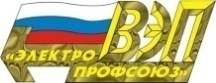 ОБЩЕСТВЕННОЕ ОБЪЕДИНЕНИЕ - «ВСЕРОССИЙСКИЙ ЭЛЕКТРОПРОФСОЮЗ»(В Э П)21.12.2012                                    г. Москва                                                   № 37ТЕКСТ РАСПОРЯЖЕНИЯ (ПРИКАЗА И Т.П.)Председатель                                                                            В.Н. Вахрушкин  В дело - 1 экз.Общий отдел - 1 экз.Фин. отдел – 2экз.Приложение №5 ОБРАЗЕЦОБЩЕСТВЕННОЕ ОБЪЕДИНЕНИЕ - «ВСЕРОССИЙСКИЙ ЭЛЕКТРОПРОФСОЮЗ»БЕЛГОРОДСКАЯ ОБЛАСТНАЯ ОРГАНИЗАЦИЯ 
(БелОО ВЭП)Преображенская ул., д. 42, г. Белгород,  308000. тел.: (4722)  30-40-11, факс: (4722) 30-42-42е-mail:  Androsovich_AN@belgorodenergo.ru     htt://www.belelprof.ruТЕКСТ  ПИСЬМАПредседатель                                                                            А.Н.АндросовичО.В.Евдокименко8 (4722) 30-45-60ОРАЗЕЦОБЩЕСТВЕННОЕ ОБЪЕДИНЕНИЕ – «ВСЕРОССИЙСКИЙ ЭЛЕКТРОПРОФСОЮЗ»(В Э П)Ленинский проспект, д.42., Москва, 119119  Тел.: 8 (495) 938-83-78, факс: 8 (495) 930-98-62E-mail: elprof@elprof.ru    www.elprof.ru  ТЕКСТ    ПИСЬМАПредседатель                                                                        В.Н.ВахрушкинЮ.А.Павлюк8(495)930-68-78Приложение №6ОБРАЗЕЦТЕКСТ  ПИСЬМАПредседатель                                                                              В.Н.ВахрушкинИнициалы и фамилия исполнителя ____________Контактный телефон исполнителя  ____________Приложение №7Схема расположения реквизитов и границ зонна формате А4 углового бланка*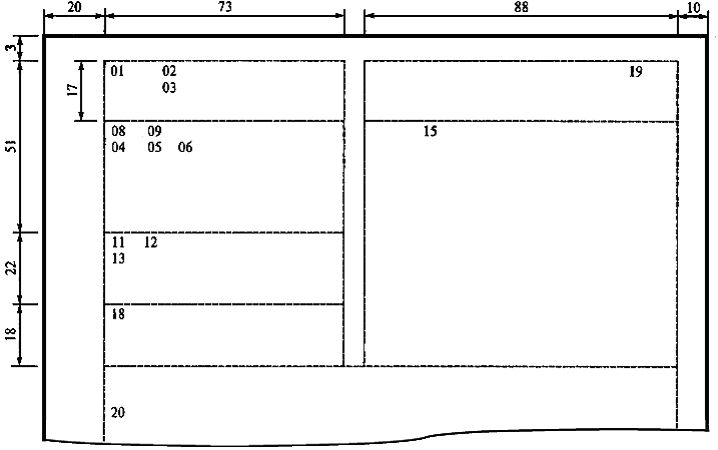 * Примечание: Реквизиты 01 и 02 для бланков профсоюзных документов не применяются, а реквизиты 04, 05, 06, 07  применяются, как правило, только в документах, связанных с финансово-хозяйственной деятельностью.  Реквизит 10 используется для конкретного вида документа (приказ, распоряжение и т.п.).Приложение №8Схема расположения реквизитов и границ зонна формате А4 продольного бланка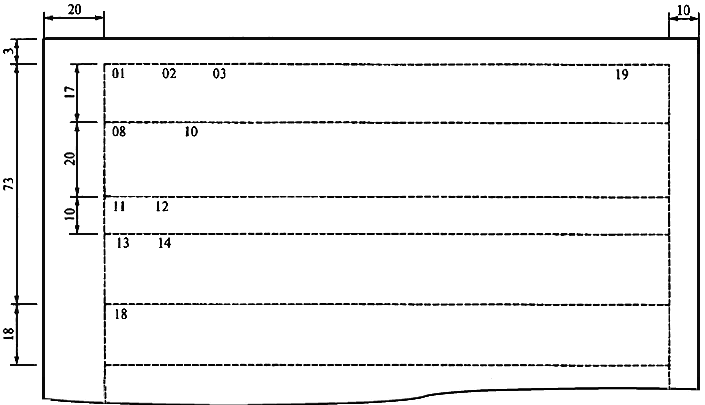 Приложение №9Образцы заявленийо приёме в Профсоюз, безналичном перечислении профсоюзных взносов и на материальную помощьВ профком _________________________________________                                                    полное наименование первичной профсоюзной организации      либо структурного подразделения ППО (см. п.3.2 Устава ВЭП)____________________________________________________________от__________________________________________________(Ф.И.О. должность, место работы заявителя)__________________________________________________ЗаявлениеПрошу принять меня в члены Общественного объединения – «Всероссийский Электропрофсоюз».С Уставом Профсоюза ознакомлен(а). Обязуюсь  выполнять уставные положения, в том числе своевременно уплачивать членские взносы. Дата, месяц, год                                                                                                                                          Подпись подавшего заявлениеПринятому в члены Профсоюза  выдаётся профсоюзный билет, изготовленный по образцу, утверждённому постановлением Президиума ВРК «Электропрофсоюз» от 06.12.2004., протокол №25. Одновременно с этим должно быть написано ещё одно заявление,копия которого с отметкой бухгалтерии хранится в профкоме ППО (образец приводится ниже)38_________________________________________                                                                                      (должность руководителя)_________________________________________                                                                             (полное наименование организации,      _________________________________________                                                                                              учреждения и т.п.)_________________________________________(Ф.И.О. руководителя организации, учреждения)от_______________________________________(Ф.И.О. должность, место работы заявителя)_________________________________________ЗаявлениеПрошу ежемесячно и бесплатно перечислять из моей заработной платы членские профсоюзные взносы в размере, установленном Уставом  Общественного объединения – «Всероссийский Электропрофсоюз» –  один процент на счёт первичной профсоюзной организации __________________________________________________________________________________________________________________________________________________________________________(полное наименование ППО)_____________________     (Дата, месяц, год)                                                                                                                                    _______________________________                                                                                                                                                                                                 (Подпись подавшего заявление)Отметка о передаче в бухгалтерию заявления на перечисление взносов:Заявление получено «____»__________20_____ года.Подпись ответственного работника бухгалтерии предприятия_______________________                                                                          (Инициалы и фамилия)ОБРАЗЕЦВ профком первичной профсоюзной     организации_____________________________________________________З А Я В Л Е Н И Е Прошу оказать материальную помощь в связи с _______________________________________________________________________________________________________________________________________________________________________________________________________________________________________________________________________________________________стаж работы _________в Профсоюзе  состою с _______ года.Паспортные данные: выдан дата ______________серия________№_____                                    Кем выдан____________________________________Место проживания: индекс__________   город, район ________________________________________  ул._____________________дом_____ кв._____ Структурное подразделение _______________________________________Должность______________________________________ИНН_______________________Номер пенсионного страхового свидетельства: ______________________________Фамилия _____________________________________Имя_________________________Отчество______________________________Число, месяц, год рождения: __________________________________Дата подачи заявления __________________20____года				Подпись____________________Приложение №10Образцы протоколов:1) заседания президиума территориальной организации;2)  пленума (заседания) территориального комитета организации.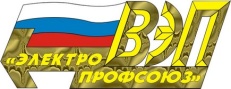 ОБЩЕСТВЕННОЕ ОБЪЕДИНЕНИЕ – «ВСЕРОССИЙСКИЙ ЭЛЕКТРОПРОФСОЮЗ»(ВЭП)Наименование территориальной (республиканской, краевой, областной) организации ВЭПП Р О Т О К О Лзаседания  президиума (республиканского, краевого, областного) комитета 00.00.0000		                         __________________                                 № ___                                                                       (место проведения)Председательствующий  - (фамилия, инициалы)Присутствовали члены президиума: (Фамилия, инициалы, каждого в алфавитном порядке).Приглашённые: (фамилия, инициалы, должность каждого в алфавитном порядке, если больше 10 человек: список на ___ л. прилагается).ПОВЕСТКА ДНЯ:(Состоит из перечисления вопросов, которые обсуждаются на заседании, его наименование формулируют с предлога «О» или «Об»).1. (наименование вопроса, без указания докладчика)2.3.Текст основной части протокола составляется в соответствии с последовательностью вопросов, установленных повесткой дня.1.Слушали: (фамилия, инициалы,  должность докладчика и краткое содержание доклада, информации, или доклад на ___ л. прилагается)Выступили:1. (фамилия, инициалы, должность выступившего)(краткое содержание выступлений, предложений)2.3.Примечание. Если доклад, информация, сообщение не требуют дополнений и разъяснений или рассматриваются без обсуждения, раздел протокола «Выступили» не оформляется.Постановили: (Решили:) (отражают принятое постановление по обсуждаемому вопросу. Текст постановляющей части печатается полностью либо постановление прилагается к протоколу)После голосования постановление принято единогласно.(При разногласиях в голосовании указывается количество лиц, проголосовавших: за ____, против ____, воздержавшихся _____)2. Слушали:Выступили:Постановили: (Решили:)3. Слушали:Выступили:Постановили: (Решили:)Председатель                    (подпись)                               (расшифровка подписи)                                             ПЕЧАТЬОбразецОБЩЕСТВЕННОЕ ОБЪЕДИНЕНИЕ – «ВСЕРОССИЙСКИЙ ЭЛЕКТРОПРОФСОЮЗ»(ВЭП)Наименование территориальной (республиканской, краевой, областной) организации ВЭПРЕСПУБЛИКАНСКИЙ (краевой, областной) КОМИТЕТ П Р О Т О К О Л(IV) пленума(номер заседания комитета указывается римскими цифрами) 00.00.0000		                                                                                __________________                                                                                                                                                               (место проведения)Председательствующий  - (фамилия, инициалы)Присутствовали:- члены (республиканского, краевого, областного) комитета:(-приводятся фамилии, инициалы, каждого в алфавитном порядке и Ф.И.О. отсутствующих; - если более 25 человек - указывается общее количестве членов комитета и число присутствующих, затем указывается количество не прибывших и основные причины их отсутствия, а пофамильный список прилагается к протоколу)Приглашённые (в том числе члены ревкомиссии): (фамилия, инициалы, должность каждого в алфавитном порядке, если больше 10 человек: список на ___ л. прилагается).ПОВЕСТКА ДНЯ:(Состоит из перечисления вопросов, которые обсуждаются на заседании, его наименование формулируют с предлога «О» или «Об»).1. (наименование вопроса, без указания докладчика)2.3.(Текст основной части протокола составляется в соответствии с последовательностью вопросов, установленных повесткой дня).1.Слушали: (указывается фамилия, инициалы, должность докладчика и краткое содержание доклада, информации, или доклад на ___ л. прилагается)Выступили:1. (фамилия, инициалы, должность выступившего)(краткое содержание выступлений, предложений)2.3.Примечание: Если доклад, информация, сообщение не требуют дополнений и разъяснений или рассматриваются без обсуждения, раздел протокола «Выступили» не оформляется.Постановили: (Решили:) (отражают принятое постановление по обсуждаемому вопросу. Текст постановляющей части печатается полностью либо постановление прилагается к протоколу)После голосования постановление принято единогласно.(При разногласиях в голосовании указывается количество лиц, проголосовавших: за _____, против _____, воздержавшихся ______ )(аналогично оформляется рассмотрение остальных вопросов повестки дня)Председатель                    (подпись)                               (расшифровка подписи)                                                                   ПЕЧАТЬПриложение №11ОБЩЕСТВЕННОЕ ОБЪЕДИНЕНИЕ – «ВСЕРОССИЙСКИЙ ЭЛЕКТРОПРОФСОЮЗ»Волгоградская областная организацияОБЛАСТНОЙ КОМИТЕТ ПРЕЗИДИУМП О С Т А Н О В Л Е Н И Е06 февраля .                       г. Волгоград                                         № 27-4О приведении наименования Волгоградской областной организации Профсоюза в соответствие с его правоустанавливающими документамиРуководствуясь Уставом Общественного объединения –  «Всероссийский Электропрофсоюз» (ВЭП), утверждённым V съездом Профсоюза, а также  третьим пунктом постановления Президиума Всероссийского комитета «Электропрофсоюз»  «О внесении изменений и дополнений в Положение о печатях и штампах Всероссийского «Электропрофсоюза» (протокол №14 от 27.02.2008.), Президиум областного комитета ПОСТАНОВЛЯЕТ:1. Привести наименование Волгоградской областной организации Всероссийского «Электропрофсоюза» в соответствие с Уставом ВЭП и принять следующее полное наименование организации: Волгоградская  областная  организация  Общественного объединения – «Всероссийский Электропрофсоюз»,     (сокращенное наименование ВолгОО ВЭП).2. Поручить председателю областного комитета  «Электропрофсоюз» Вязьмину Ю.М. внести соответствующие изменения в регистрационные документы Волгоградской областной организации Профсоюза.Председатель                                                                               Ю.М.ВязьминОбразецОБЩЕСТВЕННОЕ ОБЪЕДИНЕНИЕ – «ВСЕРОССИЙСКИЙ ЭЛЕКТРОПРОФСОЮЗ»     Волгоградская областная организацияОБЛАСТНОЙ КОМИТЕТIII  П Л Е Н У МП О С Т А Н О В Л Е Н И Е00.00.0000.                                                                                         г. Волгоград                                         ЗаголовокТекст постановленияПредседатель                                Подпись                                     Ю.М.Вязьмин	ОбразецТомская областная организацияОбщественного объединения – «Всероссийский Электропрофсоюз»Первичная профсоюзная организация ОАО «НПЦ «Полюс»ПРОФСОЮЗНЫЙ КОМИТЕТП О С Т А Н О В Л Е Н И Е10 августа 2010 г.                                       г. Томск                                                 № 25-4О подготовке и проведении отчётно-выборной кампании в первичной профсоюзной организацииВ связи и истечением сроков полномочий выборных органов профсоюзный комитет               П О С Т А Н О В Л Я Е Т:1.  Провести отчётно - выборную кампанию в первичной профсоюзной организации: -  в сентябре - октябре 2010г. в профсоюзных организациях структурных подразделений;-  в октябре 2010г. - конференцию ППО. 2.  Предоставить право проведения конференций профсоюзным организациям
структурных подразделений:3. Профсоюзным организациям структурных подразделений определиться с датой
проведения собраний (конференций), информацию представить в профком до __________.4. 3акрепить членов профкома за профсоюзными организациями структурных
подразделений для оказания практической помощи (список прилагается) и поручить членам профкома выступить с информацией о деятельности профкома за	отчётный период.5.  Установить срок полномочий профгруппоргов и актива профсоюзных групп, профсоюзных комитетов (профбюро) структурных подразделений __________ (не более срока полномочий профкома ППО).6. Провести выборы делегатов на отчётно-выборную конференцию ППО на собраниях (конференциях) профсоюзных организаций структурных подразделений в соответствии с нормой представительства: один делегат от 20 членов Профсоюза. Предоставить право выбора одного делегата организациям численностью менее 20 членов Профсоюза.7.  По итогам проведения отчётов и выборов в профсоюзной организации структурного
подразделения представить в профсоюзный комитет (не  позднее, чем за 5  дней до проведения конференции):-  Протокол отчётно - выборного собрания (конференции);- Критические замечания и предложения, высказанные членами Профсоюза в ходе проведения собрания (конференции);         - Список делегатов отчётно-выборной конференции первичной профсоюзной организации;-  Выписку из протокола собрания (конференции) об избрании представителя в состав профкома (при выборах профкома на конференции - предложения от организации).-  Предложения по кандидатуре на должность председателя ППО.8. Провести отчётно-выборную конференцию первичной профсоюзной организации
16 октября 2010г. в конференц-зале предприятия в 16.00 часов.9.  Вынести на рассмотрение конференции следующие вопросы: Отчёт о работе профсоюзного комитета за период___________________________	 Отчёт ревизионной комиссии первичной профсоюзной организации3). Выборы председателя первичной профсоюзной организации4). Избрание (утверждение   при   формировании прямым делегированием) профсоюзного        комитета.5). Утверждение основных направлений деятельности первичной профсоюзной                     организации на  (период)      _________________________________         6). Выборы ревизионной комиссии первичной профсоюзной организации7). Выборы   делегатов   на  конференцию областной организации Профсоюза10. С целью образования профсоюзного комитета путём прямого делегирования
представителей от структурных подразделений ППО, установить следующие нормы:11. Утвердить комиссию по разработке Основных направлений деятельности первичной профсоюзной организации в составе:_______________________________     _______________________________     _______________________________12. Контроль исполнения данного постановления возложить на заместителя председателя профкома С.В. Петрову.Председатель                                                                                         А.И.Толокольников                      Приложение №12    ОбразецОБЩЕСТВЕННОЕ ОБЪЕДИНЕНИЕ - «ВСЕРОССИЙСКИЙ ЭЛЕКТРОПРОФСОЮЗ»БЕЛГОРОДСКАЯ ОБЛАСТНАЯ ОРГАНИЗАЦИЯ 
Выписка из протокола отчётно-выборной конференции (общего собрания)*(полное наименование первичной профсоюзной организации)город__________________                                                              «___»__________2010 г.                                     Избрано______делегатов.            Присутствует____делегатов. (Для собрания - Состоит на учёте членов Профсоюза.Присутствует членов Профсоюза.)(Собрание считается правомочным, если  на нём присутствует более половины состоящих на учёте в ППО членов Профсоюза включая неработающих пенсионеров)     Выпискаиз повестки дня отчетно-выборной конференции (общего собрания).6. Выборы делегатов на отчётно-выборную конференцию Белгородской областной организации Общественного объединения «Всероссийский Электропрофсоюз».По шестому вопросу повестки дня отчётно-выборная конференция (общее собрание) первичной профсоюзной организации_______ (наименование ППО) ____________________________ постановила:Избрать делегатами отчётно-выборной конференции Белгородской областной организации ВЭП:1.    _____________________________________________,                                ( Ф.И.О. и должность)2.    _____________________________________________.                                 ( Ф.И.О. и должность)Голосовали (тайно, открыто):за ______ чел.,   против ______чел.,  воздержались ______ чел.Выписка верна:Председатель конференции  (общего собрания)      ___________ П.П. Петров                                           (ПЕЧАТЬ)Секретарь конференции  (общего собрания)             __________ А.С. Иванова *Примечание: Подобным образом оформляются выписки из протоколов заседаний постоянно действующего  руководящего выборного коллегиального органа организаций Профсоюза (пленумов), его президиума либо профсоюзного комитета ППО. Эти выписки подписывает  только председатель профорганизации или его заместитель.Приложение №13Порядок внесения изменений в распорядительные документы, признания документов утратившими силу или их отменыПризнание документов утратившими силу или их отмена осуществляются, как правило, распорядительным документом аналогичного вида.Изменения всегда вносятся только в основной распорядительный документ. Вносить изменения в основной документ путем внесения изменений в изменяющий его распорядительный документ не допускается.Внесением изменений считается:-	замена слов, цифр; исключение слов, цифр, предложений;-	новая редакция структурной единицы документа;-	дополнение структурной единицы документа новыми словами, цифрами или предложениями;-	дополнение документа новыми структурными единицами.Независимо от того, имеются ли в тексте документа замена слов, цифр, исключение слов, цифр или предложений, новая редакция структурной единицы документа, дополнение структурной единицы документа новыми словами, цифрами или предложениями, заголовок распорядительного документа всегда содержит только слово «изменение» в соответствующем числе. В заголовке к распорядительному документу о внесении изменений в ранее принятый документ указываются его вид, дата, регистрационный номер и наименование.Если документ признается утратившим силу, то заголовок к нему излагается в следующей редакции:О признании утратившим силу...В преамбуле к распорядительному документу о внесении изменения или признании утратившим силу документа указываются основания, цели, причины внесения изменения или признания утратившим силу документа. Например:В связи с изменением…..В связи с кадровой ротацией….В целях рационального расходования профсоюзных средств...В связи с производственной необходимостью…При внесении изменений в документ обязательно указываются вид, дата, регистрационный номер, наименование документа. Например:Внести в постановление  (решение, распоряжение, приказ)  от 28.08.2012  №23 «О…..» следующие изменения:...Вносимые в документ изменения должны излагаться последовательно с указанием конкретной структурной единицы документа, в которую вносятся изменения.При внесении изменения в документ сначала указывается, какая структурная единица изменяется, потом указывается характер изменений. Внесение изменений в документ следует оформлять, начиная с наименьшей структурной единицы. Например:1. В подпункте 1.2 пункта 1 слова «.........» заменить словами «........».В случае если дополняется словами структурная единица и дополнение находится в конце этой единицы, то применяется следующая формулировка:Подпункт 2.4 пункта 2 дополнить словом «комитетом».При дополнении документа подпунктами, которые нужно расположить в конце пункта, в обязательном порядке указываются порядковые номера дополняемых подпунктов. Например:Пункт 3 дополнить подпунктом 3.4 следующего содержания:«3.4.	…………..»Дополнение абзацами может производиться только в конец структурной единицы (пункта, подпункта) документа. Например:1) пункт 5 дополнить абзацем следующего содержания:«.........».При признании абзаца утратившим силу пересчёт последующих абзацев не производится. Утративший силу абзац участвует в подсчёте абзацев при последующем внесении изменений в данный правовой акт.При необходимости внести изменение в приложение, изложив его в новой редакции, текст новой редакции приложения может включаться в текст изменяющего документа или являться приложением к нему.В этом случае приложение к распорядительному документу оформляется следующим образом:                                                                     Приложение (или Приложение №__)                   к постановлению Волгоградского  обкома    «Электропрофсоюз»                   от 28.08.2012 №23При необходимости заменить цифровые обозначения употребляется термин «цифры», а не «числа». Например:цифры «2, 34, 125» заменить соответственно цифрами «4, 36, 126».При дополнении или исключении из распорядительного документа структурных единиц (пункта, подпункта) следует указать номера структурных единиц документа в новой редакции, пронумеровав их с учётом дополненных или исключенных структурных единиц. Например:1. Внести в постановление Президиума крайкома «Электропрофсоюз» от 09.08.2010. №28 «Об утверждении Положения о порядке подготовки исходящей корреспонденции в профсоюзных организациях» следующие изменения:1.1. Пункт 5 исключить;1.2. Пункты 6, 7 считать соответственно пунктами 5, 6.Приложение №14Примерный переченьдокументов, подлежащих обязательной регистрации если они поступили в адрес профсоюзной организацииУказы Президента Российской Федерации, законодательные акты Российской Федерации, постановления, распоряжения, разъяснения и письма Правительства Российской Федерации, министерств и ведомств Российской Федерации, республиканских, краевых и областных органов - субъектов Российской Федерации.Постановления съездов Федерации Независимых Профсоюзов России, постановления Генерального Совета и Исполкома Генерального Совета ФНПР,  разъяснения и письма ФНПР.Постановления съездов, конференций, пленумов, президиумов, разъяснения и письма постоянно действующих руководящих выборных коллегиальных органов.Проекты документов, представляемые на рассмотрение, согласование, заключение.Предложения об изменении или частичном уточнении документов нормативно-законодательного характера.Представления к награждению и материалы к ним.Телеграммы и телефонограммы о командировании. Письма редакций газет и журналов.Финансовые и статистические отчёты всех видов.Сведения о вручении наград, почётных грамот и т.п.Предложения, заявления и жалобы членов Профсоюза.Ответы на письма.Регистрации подлежат документы, требующие ответа независимо от способа их создания или получения и другие документы по решению руководящего выборного органа организации Профсоюза или руководителя этой организации Приложение №15Примерный перечень*документов, не подлежащих регистрациив профсоюзной организацииКопии нормативных документов, постановлений и распоряжений государственных органов.Периодические и печатные издания (газеты, журналы, экспресс-информация, брошюры).Рекламные извещения, плакаты, проспекты.Поздравительные письма и телеграммы.Сообщения о совещаниях, заседаниях, повестки заседаний, пригласительные билеты.Программы семинаров, совещаний и конференций.Сметы и пояснительные записки к ним.Бухгалтерские документы (учитываются в делах бухгалтерии).Планы и программы обучения профсоюзных кадров и актива.Замечания к проектам документов.Дополнительные сведения к ранее  присланным и не взятым на контроль документам. Задания, докладные записки и отчёты по командировкам.Статистические сводки, справочники и т.п.Пакеты и письма с пометкой «лично».* Примечание: После первичной обработки нерегистрируемые документы передаются в подразделение или непосредственным исполнителям, которых может касаться содержащаяся в них информация.Приложение №16Пример заполнения электронной карточкиПриложение №17Наименование должности ответственного за ведение делопроизводства в профорганизации             подпись        (расшифровка подписи)Дата* Перечень типовых управленческих архивных документов, образующихся в процессе деятельности государственных органов, органов местного самоуправления и организаций, с указанием сроков хранения утвержден приказом Минкультуры России от 25.08.2010 N 558.Продолжение приложения №17Итоговая запись о категориях и количестве дел, заведённых в _____ году в организацииНаименование должности ответственного за ведение делопроизводства в профорганизации       подпись       (расшифровка подписи)ДатаИтоговые сведения переданы в архивНаименование должности, передавшего сведения                               подпись        (расшифровка подписи)ДатаПриложение №18Примерная номенклатура дел ППО* Перечень типовых управленческих архивных документов, образующихся в процессе деятельности государственных органов, органов местного самоуправления и организаций, с указанием сроков хранения утвержден приказом Минкультуры России от 25.08.2010 N 558.Приложение №19 
На основании Перечня типовых управленческих архивных документов, образующихся в процессе деятельности государственных органов, органов местного самоуправления и организаций, с указанием сроков хранения и Номенклатуры дел (наименование территориальной организации ВЭП)_______________________________________________отобраны к уничтожению как не имеющие научно-исторической ценности и утратившие практическое значение документы.    ДатаПродолжение приложения №19 Документы в количестве ____________________ дел, томовВесом __________ кг. сданы в ______________________________________                                                       (наименование организации)Не переработку по приёмо-сдаточной накладной от ____________ № ________ Приложение №20Примерный перечень дел цехкома (профбюро)* Примечание: по истечению сроков хранения дел и документов цехкома они уничтожаются по акту, который утверждает председатель ППО. Приложение №23Примерный образец акта приёма-передачи дел.А К Тприёма-передачи дел*  в связи с освобождением от (должности) обязанностей председателя_____________________________________________________________(наименование организации Профсоюза)_____________________	                                          «_____» __________ 20___ г.    (место составления)Настоящий Акт составлен в присутствии представителя ревизионной комиссии (Ф.И.О.) и (или) вышестоящего профсоюзного органа (Ф.И.О., наименование органа и должность представителя) ____________________________________________________________________________в том, что ____________(Ф.И.О.)____________________, бывший председатель профорганизации передал, а вновь избранный (приступивший к исполнению обязанностей) председатель ______________(Ф.И.О.)_____________принял следующие дела (документы), имущество и другие средства:1.____________________________2.____________________________3.____________________________и т.д.Подписи:Передающий дела                  __(Ф.И.О.)_________            _____(подпись)______Принимающий дела               __(Ф.И.О.)_________            _____(подпись)______Представитель                        __(Ф.И.О.)_________            _____(подпись)______*Примечание:- Акт составляется в трёх экземплярах: один – для председателя организации Профсоюза принимающего дела (хранится в организации на правах документов строгой отчётности); второй – для лица передающего их; третий направляется в вышестоящий профорган.-  В Акте указывается максимально полный перечень дел (документов). Как правило, этот список формируется с учётом обязательных к хранению документов, определенных законодательством, номенклатурой дел, а также внутренними актами организации. Например: - уставные документы (Устав ВЭП, действующие инструкции и положения, постановления вышестоящих профорганов, Реестр профсоюзных организаций с документами, на основании которых он ведётся, учётные карточки членов Профсоюза и т.п.), а также справочная и методическая литература;- протокольное хозяйство (протоколы и постановления собраний, конференций, заседаний выборных органов, внутренние распоряжения или приказы);- бухгалтерская и статистическая отчётность;- печати и штампы организации с журналом учёта их выдачи;- документы, подтверждающие законность занимаемого помещения, перечень имущества, действующие договоры и соглашения;- список сотрудников (штатное расписание), распоряжения (приказы) о принятии сотрудников на работу, личные дела и трудовые книжки;- чековые книжки, список банковских счетов;- отчёты о порядке исполнения бюджета организации; - и другие документы.Указанный перечень варьируется в зависимости от уровня профсоюзной организации (территориальная, первичная или цеховая).Профгрупорги, как правило, ведут дела в дневниках.- Подобные акты, составляется не только при избрании нового председателя организации Профсоюза, либо при его освобождении или увольнении, но и при увольнении  работников, назначенных ответственными за ведение документации, входящей в номенклатуру дел профсоюзной организации.- При выбытии председателя профорганизации по независящим от него обстоятельствам и отсутствии официального заместителя, специально созданная комиссия передает дела во временное ведение (либо хранение) лицу, определённому (назначенному) решением профсоюзного органа организации. Также комиссионно передаются дела при отсутствии или отказе от передачи дел прежним председателем.Наименование раздела  (документа)страницаI.      Общие положения2.II.    Основные требования к организации делопроизводства3.III.  Порядок подготовки и оформления документов4.IV.  Состав реквизитов документов5.V.    Требования к бланкам документов12.VI.   Особенности подготовки и оформленияотдельных видов документов13.VII.  Порядок работы с входящей корреспонденцией18.VIII. Контроль исполнения документов19.IX.    Оформление, регистрация и отправкаисходящей корреспонденции20.X.     Особенности автоматизированной формы регистрации документов21.XI.   Ведение номенклатуры и формирование дел,подготовка их к хранению и уничтожению22.XII. Ведение личных дели оформление трудовых книжек25.ПРИЛОЖЕНИЯ№1.  Правила написания слов и сочетаний, наиболее часто используемых в служебных документах26.№2.   Правила оформления приложений к организационно-распорядительным документам28.№3.  Перечень документов, на которые ставится печать организации31.№4.  Образец общего бланка32.№5.  Образцы продольных бланков33.№6.  Образец углового бланка35.№7.   Схема расположения реквизитов на угловом бланке36.№8.   Схема расположения реквизитов на продольном бланке37.№9.   Образцы заявлений о вступлении в Профсоюз и на матпомощь38.№10. Образцы протоколов президиума и пленума территориальной организации41.№11. Образцы постановлений президиума и пленума территориальной организации и профкома ППО45.№12. Образец выписки из протокола49.№13. Порядок внесения изменений в документы, признания их утратившими силу или их отмены50.№14. Перечень документов, подлежащих обязательной регистрации52.№15. Перечень документов, не подлежащих регистрации53.№16. Пример заполнения электронной регистрационной карточки54.№17. Примерная номенклатура дел территориальной организации55.№18. Примерная номенклатура дел ППО61.№19. Акт уничтожения документов64.№20. Примерный перечень дел цеховой организации66.№21. Акт приёма-передачи дел68.Порядковый номерпостановленияДата подписанияпостановленияКраткое содержаниеСтраницы в протоколеВходящий № и дата поступленияОткуда поступил (корреспондент)Исходящий № и дата, поступившего документаКраткое содержание документа1234Коли-чество листовКому направлен на исполнение и резолюцияРасписка и датаРасписка и датаНомер делаПримечание
(отметка об
исполнении
и т.п.)Коли-чество листовКому направлен на исполнение и резолюцияза получениеза возврат в делоНомер делаПримечание
(отметка об
исполнении
и т.п.)     5           678910  ДатаИсходящий регистрацион-ный номерКуда и кому адресован документКраткое содержание документаИсполнитель12345Номер
исполненного
документаДело, в которое
подшит документ (№)Примечание (ответ получен,
дата и т.п.)678Наименование      профсоюзнойорганизацииЧленов ПрофсоюзаЧленов ПрофсоюзаНаименование      профсоюзнойорганизации2013 год - всегов том числе молодёжиНаименование         мероприятияИсполнитель и срок выполнения работИсполнитель и срок выполнения работНаименование         мероприятияРазработка плана проведения мероприятияИсполнение мероприятия Водный   объектСтавка платы за пользование объектомСтавка платы за пользование объектомВодный   объектза одну тысячу    
кубических метров   
(тыс. рублей)за один квадратный километр  
используемой акватории в год 
(тыс. рублей)05 декабря 2012 г. № 114на  № 02/412 от 28 ноября 2012 г.Заместителю Председателя Общественного объединения –«Всероссийский Электропрофсоюз»Ю.Б.Офицерову____________   №  ______________На      №  __________  от   ________ Председателямтерриториальных организацийПрофсоюзаОбщественное объединение –«Всероссийский Электропрофсоюз»(В Э П)Ленинский проспект, д.42., Москва, 119119Тел.: 8 (495) 938-83-78, факс: 8 (495) 930-98-62E-mail: elprof@elprof.ru     www.elprof.ru____________   №  ______________На      №  __________  от   ________ Членам Центрального комитетаОтметка о приёме в  Профсоюз:Протокол №____ от «____»________20____ гПодпись председателя ППО __________________________ВЫДАТЬ МАТЕРИАЛЬНУЮ ПОМОЩЬ В РАЗМЕРЕ____________________________________рублей _____копеекПротокол № _____ от «____» _________________20____ годаПредседатель ППО _____________________(_____________________)                               подписьПодразделениеНорма представительстваЦех 7один делегат от 15 членов ПрофсоюзаОтделение №2один делегат от 10 членов Профсоюза№Организация структурного подразделения ППОКоличество чел.Примечание1.Цех №122.Отдел №51Итого __ человекДата поступле-нияВх.номерВх.номерХаракте-ристика документаХаракте-ристика документаЗаявитель,организация откуда поступил документЗаявитель,организация откуда поступил документИсходящий номер, дата отправле-нияКак поступил документКак поступил документКол-во листов25.01.20135656ХодатайствоХодатайствоМурушкин А.В.  КрасКО ВЭПМурушкин А.В.  КрасКО ВЭП18. от 24.01.2013Электрон-ной почтойЭлектрон-ной почтой2Содержание документаСодержание документаСодержание документаСодержание документаСодержание документаСодержание документаСодержание документаСодержание документаСодержание документаСодержание документаСодержание документаО награждении Почётной грамотой ВЭП        Семёнова И.К.О награждении Почётной грамотой ВЭП        Семёнова И.К.О награждении Почётной грамотой ВЭП        Семёнова И.К.О награждении Почётной грамотой ВЭП        Семёнова И.К.О награждении Почётной грамотой ВЭП        Семёнова И.К.О награждении Почётной грамотой ВЭП        Семёнова И.К.О награждении Почётной грамотой ВЭП        Семёнова И.К.О награждении Почётной грамотой ВЭП        Семёнова И.К.О награждении Почётной грамотой ВЭП        Семёнова И.К.О награждении Почётной грамотой ВЭП        Семёнова И.К.О награждении Почётной грамотой ВЭП        Семёнова И.К.Кому передан документ на резолюцию          Вахрушкину В.Н.         РезолюцияКому передан документ на резолюцию          Вахрушкину В.Н.         РезолюцияКому передан документ на резолюцию          Вахрушкину В.Н.         РезолюцияКому передан документ на резолюцию          Вахрушкину В.Н.         РезолюцияКому передан документ на резолюцию          Вахрушкину В.Н.         РезолюцияКому передан документ на резолюцию          Вахрушкину В.Н.         РезолюцияКому передан документ на резолюцию          Вахрушкину В.Н.         РезолюцияКому передан документ на резолюцию          Вахрушкину В.Н.         РезолюцияКому передан документ на резолюцию          Вахрушкину В.Н.         РезолюцияКому передан документ на резолюцию          Вахрушкину В.Н.         РезолюцияКому передан документ на резолюцию          Вахрушкину В.Н.         РезолюцияНе возражаю.Не возражаю.Не возражаю.Не возражаю.Не возражаю.Не возражаю.Не возражаю.Не возражаю.Не возражаю.Не возражаю.Не возражаю.Кому расписанКому расписанКому расписанКому расписанОтделОтделРоспись в полученииРоспись в полученииРоспись в полученииДата полученияДата полученияЗиновьева М.А.Зиновьева М.А.Зиновьева М.А.Зиновьева М.А.Общий отделОбщий отдел(Роспись исполнителя)(Роспись исполнителя)(Роспись исполнителя)26.01.201326.01.2013Контроль:Контроль:Отметка об исполнении:     промежуточная -              окончательная – Почётная грамота направлена в Красноярский КК. Исх. № 7/29 от 30.01.2013.    Дело №07-23.      Отметка об исполнении:     промежуточная -              окончательная – Почётная грамота направлена в Красноярский КК. Исх. № 7/29 от 30.01.2013.    Дело №07-23.      Отметка об исполнении:     промежуточная -              окончательная – Почётная грамота направлена в Красноярский КК. Исх. № 7/29 от 30.01.2013.    Дело №07-23.      Отметка об исполнении:     промежуточная -              окончательная – Почётная грамота направлена в Красноярский КК. Исх. № 7/29 от 30.01.2013.    Дело №07-23.      Отметка об исполнении:     промежуточная -              окончательная – Почётная грамота направлена в Красноярский КК. Исх. № 7/29 от 30.01.2013.    Дело №07-23.      Отметка об исполнении:     промежуточная -              окончательная – Почётная грамота направлена в Красноярский КК. Исх. № 7/29 от 30.01.2013.    Дело №07-23.      Отметка об исполнении:     промежуточная -              окончательная – Почётная грамота направлена в Красноярский КК. Исх. № 7/29 от 30.01.2013.    Дело №07-23.      Отметка об исполнении:     промежуточная -              окончательная – Почётная грамота направлена в Красноярский КК. Исх. № 7/29 от 30.01.2013.    Дело №07-23.      Отметка об исполнении:     промежуточная -              окончательная – Почётная грамота направлена в Красноярский КК. Исх. № 7/29 от 30.01.2013.    Дело №07-23.      Общественное объединение -«Всероссийский Электропрофсоюз»Наименование республиканской, краевой, областной  организации ВЭПНОМЕНКЛАТУРА ДЕЛна 2014 годгород (место составления)_____УТВЕРЖДАЮПредседатель (республиканской, краевой, областной  организации)Общественного объединения -  «Всероссийский Электропрофсоюз»Подпись                  Расшифровка                                     подписи                          Дата Ин-дексделаЗаголовок  делаСрок хранения и № статей по Перечню типовых управленческих документов*Примечание123401. Организационно-распорядительная деятельность01-01Законы и иные нормативные правовые акты (указы, постановления, распоряжения) Российской Федерации, региональных (муниципальных) органов властиДо минования надобности(ДМН)ст. 1. б. Относящиеся к деятельностиорганизации – постоянно 01-02Документы (постановления, распоряжения, информационные письма и т.п.) Федерации независимых профсоюзов России (ФНПР), Общественного объединения - «Всероссийский Электропрофсоюз», регионального объединения организаций профсоюзов.  Присланные для сведенияДМНст. 19.а. Относящиеся к деятельностиорганизации – постоянно 01-03Приказы, распоряжения, документы (справки, информации и т.п.) по личному составу75 летЭПКст. 19.б.01-04Приказы, распоряжения, документы (справки, информации и т.п.) по административно-хозяйственным вопросам5 летст. 19.в.01-05Переписка о ходе заключения и проверке выполнения условий коллективных договоров5 лет. ЭПКст. 578, 580.         01-06Свидетельства о государственной регистрации, о постановке на учёт в налоговых органах Постоянност. 39, 381.01-07Личные дела руководителей территориальной организации Профсоюза и председателей первичных профсоюзных организацийПостоянност. 656. а. 01-08Личные дела работников аппарата территориальной организации Профсоюза75 лет ЭПКст. 656.б. 01-09Трудовые книжки работников аппарата территориальной организации ПрофсоюзаДо востребованияст. 664 Невостребованные – не менее 75 лет 01-10Отчёты специалистов об участии в работе международных организаций (конгрессов, сессий, пленумов, форумов)Постоянност. 501.01-11Индивидуальные отчёты работников1 год.ст. 476.01-12Номенклатура дел территориальнойорганизацииПостоянност. 200.а. 01-13Обращения членов Профсоюза (заявления, жалобы, претензии) личного характера и документы (справки, сведения, переписка) по их рассмотрению 5 лет ЭПКст. 183.б.01-14Переписка с вышестоящими профсоюзными организациями по вопросам основной деятельности5 лет ЭПКст. 33.01-15Переписка с нижестоящими профсоюзными организациями по вопросам основной деятельности 5 лет ЭПКст. 34.01-16Переписка с другими организациями по основным (профильным) направлениям деятельности5 лет ЭПКст. 35.01-17Журнал учёта выдачи трудовых книжек и вкладышей к ним75 летст. 695.в.01-18Журнал регистрацииобращений  членов Профсоюза5 летст. 258.е.01-19Журнал регистрации поступающих документов 5 летст. 258.г.01-20Журнал регистрации отправляемых документов в т.ч. по электронной почте 5 летст. 258.г.01-21Журнал регистрации и контроля телеграмм, телефонограмм, факсов3 годаст. 258.ж.01-22Журнал оттисков и слепков печатей, штампов, факсимилеПостоянно ст. 775.01-23Журнал учёта выдачи печатей и штампов3 годаст. 777.01-24Информационные материалы (листовки, брошюры, фотофондодокументы и видеодокументы) о деятельности территориальной организации Профсоюза5 лет.ЭПКст. 1003.01-25Документы (решения, эскизы, описания, заявки, переписка) о разработке и регистрации символики организацииПостоянност. 63. 987.02. Организационная работа02-01Документы (протоколы, постановления, доклады, резолюции, стенограммы, анкеты и списки участников) о проведении отчётно-выборных и других конференций территориальной организации ПрофсоюзаПостоянност. 973.02-02Документы (протоколы, постановления, доклады и т.п.) о проведении пленумов (заседаний) территориального комитета организации Профсоюза Постоянност. 973.02-03Документы (протоколы, постановления, доклады) проведения заседаний президиума территориальной организации ВЭППостоянност. 973.02-04Документы (протоколы, положения, сведения, записки, справки) о деятельности комиссий (секций, групп) организации, в том числе экспертной комиссии. На каждую комиссию заводятся самостоятельные делаПостоянност. 998.02-05Планы реализации критических замечаний и предложений, высказанных в адрес организацииПостоянност. 976.02-06Годовые планы работы организации Постоянност. 285.а.Планы работы утверждаются выборным органом и хранятся вместе с протоколами его заседаний.02-07Сводные годовые статистические отчёты по основной деятельности(в том числе формы №,№. 2, 3, 4, 7, 11, 14, 15)Постоянност. 467.а.02-08Документы (постановления, наградные листы, характеристики и др.) о представлении к награждению членов Профсоюза:а) в награждающих организацияхб) в представляющих организацияхст. 735.Постоянно 75 лет, ЭПК02-09Документы (планы, доклады, справки, переписка) по вопросам обучения профсоюзного актива5 лет ЭПКст. 708.02-10Документы (положения, программы, справки, отчёты, протоколы, решения о вручении дипломов, грамот, удостоверений к наградам) о проведении кокурсов и смотров (профмастерства, творческих, общественных):а) по месту проведенияб) в других организацияхст. 92.Постоянно ДМНДипломы, грамоты, удостоверения к наградам – постоянно в награждённых организациях02-11Списки, перечни (реестр) организаций ПрофсоюзаПостоянност. 70.а.03. Финансово-хозяйственная деятельность03-01Инструкции, положения, указания по финансовым вопросам, бухгалтерской отчётности. Копии 3 годаст. 27.б.После заменыновыми 03-02Сводный годовой бюджет территориальной организации ПрофсоюзаПостоянност. 314.а.03-03Сводный годовой финансовый отчёт территориальной организации и пояснительная записка к нему Постоянност. 351.а.03-04Отчёты по перечислению денежных сумм по государственному и негосударственному страхованиюПостоянност. 391.03-05Налоговые декларации территориальной организации по всем видам налогов5 лет. ЭПКст. 392.03-06Ведомости начисления заработной платы работникам аппарата территориальной организации Профсоюза5 лет75 летст. 412.При условии проведения проверки (ревизии)При отсутствии лицевых счетов03-07Индивидуальные сведения о трудовом стаже, заработке, доходах и начисленных страховых взносах застрахованных лиц – работников аппарата территориальной организации75 лет. ЭПКст. 905.03-08Договоры (соглашения) с предприятиями, учреждениями, организациями и частными лицами 5 лет. ЭПКст. 436.После истечения срока действия договора, соглашения 03-09Акты документальных ревизий финансово-хозяйственной деятельности территориальной организации Профсоюза 5 летст. 402.При условиипроведенияпроверки(ревизии) 03-10Переписка с первичными профсоюзными организациями по вопросам финансовой деятельности организации Профсоюза 5 летст. 34.03-11Регистры бухгалтерского учёта (Главная книга, мемориальные ордера, журналы-ордера и приложения к ним, инвентарные списки и др.)5 летст. 361.При условиипроведенияпроверки (ревизии)03-12Первичные учётные документы, явившиеся основанием для бухгалтерских записей (кассовая книга, чековая книжка, квитанции, накладные и авансовые отчёты, переписка и др.) 5 летст. 362.При условиипроведенияпроверки (ревизии)03-13Журнал (книга, карточки учёта):з) приходно-расходных кассовых документов (счетов, платёжных поручений),л) хозяйственного имущества (материальных ценностей)5 летст. 459.При условиипроведенияпроверки (ревизии)03-14Журнал (книга) учёта выдачи членских билетов и учётных карточек5 летст. 985.03-15Табели учёта рабочего времени5 летст. 586.03-16Листки нетрудоспособности5 летст. 896.04. Правовое обеспечение деятельности и охрана труда 04-01Законы и иные нормативные правовые акты (указы, постановления) распоряжения РФ, субъектов РФ, муниципальные нормативные правовые актыДМНст. 01.Относящиеся к деятельности организации - постоянно04-02Базы данных (справочные, полнотекстовые):а)  по законодательным актамб) по нормативным документам (устав, положения, инструкции, правила, методические рекомендации) Профсоюзаст. 197.До замены новымиПостоянноПо месту разработки и утверждения - постоянно04-03Документы (доклады, справки, информации, обзоры) по  исполнению законов и иных нормативных актовПостоянност. 08.04-04Сводные годовые отчёты о ходе заключения и выполнении условий коллективных договоров, по охране труда и правозащитной работе, в том числе формы  КДК-1, КДК-2, 4-ПИ, 19-ТИПостоянност. 467.а. 04-05Коллективные договоры.Соглашения генеральные, межрегиональные, региональные, отраслевые, территориальные и иные соглашенияПостоянност. 576.ст. 577.Присланные для сведения- до минования надобности04-06Переписка о ходе заключения коллективных договоров5 летст. 578.04-07Документы (протоколы, анализы. справки, акты, отчёты) о проверке выполнения условий коллективного договораПостоянност. 579.04-08Документы (постановления, акты, определения, представления, решения, протоколы) о соблюдении норм законодательства, конфликтах, спорах, иных вопросах правового характера 5 лет ЭПКст. 188.04-09Документы (обзоры, справки, докладные записки, сведения, переписка) об организации и состоянии правовой работы5 лет ЭПКст. 188.04-10Акты и предписания по технике безопасности; документы (отчёты, справки, докладные записки) об их выполнении 5 лет. ЭПКст. 603.04-11Переписка о состоянии и мерах по улучшению условий и охраны труда, техники безопасности, по совершенствованию правозащитной работы5 лет ЭПКст. 178.ст. 607.04-12Книги записей юридических консультаций5 летСОГЛАСОВАНОПротокол ЭК территориальнойорганизации  ВЭПот 00.12.0000.   № ____СОГЛАСОВАНОПротокол ЭПК архивногоучрежденияот                     №По срокам храненияВсегоВ том числепереходящих       с отметкой                                                                             «ЭПК»12    3                                4                          Постоянного Временного (свыше 10 лет)Временного (до 10 лет)ИТОГОНаименование республиканской, краевой, областной  организации  Общественного объединения -  «Всероссийский Электропрофсоюз»Наименование первичной профсоюзной организацииНОМЕНКЛАТУРА ДЕЛна 2014 годгород (место составления)_____Ин-дексделаЗаголовок  делаСрок хранения и № статей по Перечню типовых управлен-ческих документов*Примечание12341. Организационно-распорядительная деятельность01-01Законы и иные нормативные правовые акты (указы, постановления, распоряжения) Российской Федерации, региональных (муниципальных) органов властиДо минования надобности(ДМН)ст. 1. б. Относящиеся к деятельностиорганизации – постоянно 01-02Документы (постановления, распоряжения, информационные письма и т.п.) Федерации независимых профсоюзов РФ (ФНПР), Общественного объединения - «Всероссийский Электропрофсоюз», регионального объединения организаций профсоюзов, территориального комитета Профсоюза.    КопииДМНст. 19.а. Относящиеся к деятельностиорганизации – постоянно 01-03Документы (протоколы, постановления, доклады, резолюции, стенограммы, анкеты и списки участников) о проведении отчётно-выборных и других конференций (собраний) ППО и трудового коллективаПостоянност. 973.01-04Протоколы заседаний профсоюзного комитета   ППО и документы к нимПостоянно ст. 973.01-05Свидетельства о государственной регистрации, о постановке на учёт в налоговых органах Постоянност. 39, 381.01-06Законы и иные нормативные правовые акты (уставы, положения, инструкции, методические указания и рекомендации) в том числе ЦК ВЭПДМНст. 01.Относящиеся к деятельности организации - постоянно01-07Обращения членов Профсоюза (заявления, жалобы, претензии) личного характера и документы (справки, сведения, переписка) по их рассмотрению 5 лет ЭПКст. 183.б.01-08Сводные годовые статистические отчёты о  деятельности ППО по формам:  №2, 4, КДК-1, 19-ТИПостоянност. 467. а.01-09Коллективные договорыПостоянност. 576.01-10Переписка (справки, акты, приказы и т.п.) о ходе заключения и проверке выполнения условий коллективных договоров5 лет. ЭПКст. 578, 580.01-11Переписка о состоянии и мерах по улучшению условий и охраны труда, техники безопасности, по совершенствованию правозащитной работы5 лет ЭПКст. 607.01-12Согласованная номенклатура дел Постоянност. 200.а. 01-13Обращения членов Профсоюза (заявления, жалобы, претензии) личного характера и документы (справки, сведения, переписка) по их рассмотрению 5 лет ЭПКст. 183.б.01-14Переписка по вопросам профсоюзной деятельности5 лет ЭПКст. 33.01-15Переписка с организациями по административно-хозяйственным вопросам5 лет ст. 35.,100001-16Журнал учёта выдачи трудовых книжек и вкладышей к ним штатным работникам аппарата ППО75 летст. 695.в.01-17Журнал регистрации поступающих документов 5 летст. 258.г.01-18Журнал регистрации отправляемых документов 5 летст. 258.г.01-19Личные дела работников аппарата ППО 75 лет ЭПКст. 656.б. 01-20Трудовые книжки работников аппарата ППО До востребова-нияст. 664 Невостребо-ванные – не менее 75 лет 01-21Документы (планы, доклады, справки, переписка) по вопросам обучения профсоюзного актива5 лет ЭПКст. 708.01-22Документы (списки, протоколы, справки и т.п.) о деятельности цеховых профсоюзных организаций ППО 5 лет ЭПКст. 87. 01-23Документы (постановления, наградные листы, характеристики и др.) о представлении к награждению членов Профсоюза:а) в награждающих организацияхб) в представляющих организацияхст. 735.Постоянно 75 лет, ЭПК01-24Учётные карточки членов Профсоюза, заявления о вступлении в Профсоюз, (копии заявлений  на удержание и перечисление членских  профсоюзных взносов из заработной платы)До снятия с профсоюз-ного  учёта  ст. 98201-25Документы (заявления, заявки, списки, акты, справки, переписка) о приёме в члены Профсоюза, перечисления членских взносов, оказании материальной помощи, получении, аннулировании членских билетов5 летст. 977.01-26Ведомости учёта членских взносов и пожертвований5 лет ст. 978.01-27Документы (протоколы, положения, сведения, записки, справки) о деятельности комиссий организации.На каждую комиссию заводятся самостоятельные дела. Например: спортивно-массовая, культурно-массовая, по работе среди молодёжи и т.п.Постоянност. 998.2. Финансовая работа (для ППО со штатными финансовыми работниками)02-01 Инструкции, положения, указания по финансовым вопросам, бухгалтерской отчетности и учёту.     Копии3 годаст.27. б   02-02Сводный годовой профсоюзный бюджет     Постоянно  ст. 314. а   02-03Сводный годовой финансовый отчёт Постоянно ст. 351. а 02-04   Ведомости начисления заработной платы  штатным работникам75 лет ст . 412 02-05   Акты документальных ревизий финансово- хозяйственной деятельности первичной профсоюзной организации5 летст.402.При условии проведения ревизииПри условии проведения ревизии02-06   Кассовые  мемориальные ордера по проф- союзному бюджету5 летст. 361.При условии проведения проверкиПри условии проведения проверки02-07   Первичные учётные документы (кассовая книга, чековая книжка)5 летст. 362.При условии проведения проверкиПри условии проведения проверки02-08   Журналы - ордера по профсоюзному бюджету и приложения к ним5 летст.361При условии проведения проверкиПри условии проведения проверки  02-09Табели учёта рабочего времени5 летст. 586.  02-10Журнал регистрации платёжных поручений5 летст. 459.зПри условии проведения проверкиПри условии проведения проверкиОбщественное объединение -«Всероссийский Электропрофсоюз»Наименование республиканской, краевой, областной  организации ВЭП                              А К Т                                №__ ________О выделении к уничтожению документов, не подлежащих хранению  город (место составления)_____УТВЕРЖДАЮПредседатель (республиканской, краевой, областной  организации)Общественного объединения -  «Всероссийский Электропрофсоюз»Подпись                     Расшифровка                                      подписи  Дата №
п/пЗаголовок дела
или групповой
заголовок
документовКрайние
датыИндекс дела по
номенклатуре
или номер дела
по описиКол-во 
ед. хр. Сроки хранения
и номера статей 
по перечнюПриме-чание1234567Итогоед. хр.загоды(цифрами и прописью)Описи дел постоянного хранения заОписи дел постоянного хранения заОписи дел постоянного хранения заОписи дел постоянного хранения заОписи дел постоянного хранения заОписи дел постоянного хранения загоды утверждены, по личному составугоды утверждены, по личному составугоды утверждены, по личному составусогласованы с ЭПКсогласованы с ЭПК(наименование архивного учреждения)(наименование архивного учреждения)(наименование архивного учреждения)(наименование архивного учреждения)(наименование архивного учреждения)(наименование архивного учреждения)(наименование архивного учреждения)(наименование архивного учреждения)(наименование архивного учреждения)(наименование архивного учреждения)(наименование архивного учреждения)(протокол от «     »«     »«     »            г.            г.№№))________________________________________________________________________________________________________________________________________________________________________________________________________________________________________________________________________________________________________________________________________________________________________________________________________________________________________________________________________________________________________________________________________________________________________________________________________________________________________________________________________________________________________________________________________________________________________________________________________________________________________________________________________________________________________________________________________________________________________________________________________________________________________________________________________________(наименование должности лица, проводившего экспертизу ценности документов)(наименование должности лица, проводившего экспертизу ценности документов)(наименование должности лица, проводившего экспертизу ценности документов)(наименование должности лица, проводившего экспертизу ценности документов)(наименование должности лица, проводившего экспертизу ценности документов)(наименование должности лица, проводившего экспертизу ценности документов)(наименование должности лица, проводившего экспертизу ценности документов)(наименование должности лица, проводившего экспертизу ценности документов)(наименование должности лица, проводившего экспертизу ценности документов)(наименование должности лица, проводившего экспертизу ценности документов)(наименование должности лица, проводившего экспертизу ценности документов)(наименование должности лица, проводившего экспертизу ценности документов)(наименование должности лица, проводившего экспертизу ценности документов)(подпись)(подпись)(подпись)(подпись)(подпись)(инициалы, фамилия)СОГЛАСОВАНО
Протокол ЭК профорганизации  от __________ № _______Наименование должности работника, сдавшего документыДатаПодписьРасшифровка подписиИзменения в учётные документы внесены.Изменения в учётные документы внесены.Изменения в учётные документы внесены.Наименование должности работника архива, внесшего изменения в учётные документыДатаПодписьРасшифровка подписи№ п/пЗаголовок  делаСрок хранения* Примечание12341.Законы и иные нормативные правовые акты, касающиеся профсоюзной деятельности (уставы, положения, инструкции, методические указания и рекомендации) в том числе ЦК ВЭПДМНДо минования надобности2.Постановления профсоюзного комитета первичной профсоюзной организации (копии)ДМН3.Документы (протоколы, постановления, доклады, анкеты и списки участников, критические замечания и предложения) о проведении отчётно-выборных и других собраний (конференций) цеховой организации5 летПо истечению пяти лет передаются в профком, который определяет их ценность и срок дальнейшего хранения4.Протоколы заседаний цехового комитета   и документы к ним5 летПо истечению пяти лет передаются в профком5.Протоколы собраний профсоюзных групп (копии)5 лет6.Обращения членов Профсоюза (заявления, жалобы, претензии) личного характера и документы (справки, сведения, переписка) по их рассмотрению 5 лет 7.Переписка о состоянии и мерах по улучшению условий и охраны труда, техники безопасности, по совершенствованию правозащитной работы5 лет 8.Переписка по вопросам профсоюзной деятельности5 лет 9.Журнал регистрации поступающих документов 5 лет10.Документы (справки, переписка) по вопросам обучения профсоюзного активаДМН 11.Документы (заявления, заявки, списки,  справки,) о приёме в члены Профсоюза, оказании материальной помощи, получении, аннулировании членских билетов5 летПри наличии у цеховой организации соответ-ствующих полномочий12.Учётные карточки членов Профсоюза, заявления о вступлении в Профсоюз, (копии заявлений  на удержание членских  профсоюзных взносов из заработной платы)До снятия с учёта (не востребо-ванные-один год)При наличии у цеховой организации соответ-ствующих полномочий13.Акты:-  приёма-передачи дел, - об уничтожении дел с истекшим сроком хранения, а также учётных карточек, не снявшихся с учёта членов ВЭПТри года14.Документы (протоколы, сведения, записки, справки) о деятельности комиссий цеховой организации.На каждую комиссию заводятся самостоятельные дела. Например: спортивно-массовая, культурно-массовая, по работе среди молодёжи и т.п.ДМН